ПРАВИТЕЛЬСТВО РОССИЙСКОЙ ФЕДЕРАЦИИФЕДЕРАЛЬНОЕ ГОСУДАРСТВЕННОЕ БЮДЖЕТНОЕОБРАЗОВАТЕЛЬНОЕ УЧРЕЖДЕНИЕВЫСШЕГО ОБРАЗОВАНИЯ«САНКТ-ПЕТЕРБУРГСКИЙ ГОСУДАРСТВЕННЫЙ УНИВЕРСИТЕТ»(СПбГУ)Дашевский Арсений ДмитриевичКитай и государство Наньчжао: особенности отношений при династии ТанНаправление: 41.03.03 «Востоковедение и африканистика»Выпускная квалификационная работа бакалавраНаучный руководитель: к.и.н., ст. преподаватель, Ю.С. Мыльникова     Рецензент: к.и.н., доцент Б.М. Новиков Санкт-Петербург2017ОглавлениеВведение........................................................................................................3Глава 1. Процессстановления государства Наньчжао (653-739)......................................................................................................11Параграф 1. Первый этап возвышения Наньчжао (653-713).................11Параграф 2. Второй этап возвышения  Наньчжао (713-739).................17Глава 2.Взаимоотношение между Китаем и Наньчжао (середина-конецVIIвека)......................................................................................................381.1. Предпосылки к войне. Первый этап войны Тяньбао (751-753).........................................................................................................................382.2. Второй этап войны Тяньбао (751-753). Окончательное формирование антикитайского альянса.............................................................51Заключение.................................................................................................64	Список литературы.....................................................................................66Приложения.................................................................................................71Карта №1. Геополитическая диспозиция шести царств в долине оз. Эрху в VII веке.......................................................................................................71Карта №2. Западные рубежи империи Тан...............................................72Карта №3. Дислокация города Дали  XVI века........................................73ВведениеТема взаимоотношения между Наньчжао (653-902) и Тан (618-907) является "темным пятном"  в отечественном китаеведении. Государство, которое когда-то располагалось у южных китайских границ обычно упоминается вскользь в отечественных исследованиях по истории танского Китая, когда называют страны, соседствовавшие в то время с Китаем. Поэтому, представление российских синологов об этой стране и его дипломатических контактах, как правило, очень скудное и ограничивается лишь знанием его  географического положения. Смелую попытку дать этническое описание в  юго-западного региона  предпринял Р.Ф. Итс в своей работе "Этническая история юга восточной Азии"(Л., 1972). Но она территориально охватывает внушительный ареал от Центрального Китая до его южных рубежей. Эту монографию можно смело назвать справочным материалом по этнической истории, нежели фундаментальным трудом, поскольку детально эти национальности не рассматриваются. Вторая монография, в которой очень кратко рассказывается о Наньчжао - это работа Е.И. Кычанова "История приграничных с Китаем древних и средневековых государств (от гуннов до маньчжуров)" (СПб, 2010). Она также представляет из себя маленький справочник по основным государствам-соседям Китая. Монография рассчитана на то, чтобы кратко ознакомить читателя с государственным устройством Наньчжао, административным делением и некоторыми особо важными историческими фактами, изложенных на пяти страницах книги. Наньчжао (653-902) располагалось на территории современной китайской провинции Юньнань с середины VIII до начала X включительно. 653 год - это условная точка отсчета существования данного государства, поскольку в этом году впервые засвидетельствована внешнеполитическая активность на тот момент еще небольшого царства. Мы всегда тщательно обращаем внимание на объекты или явление тогда, когда они сами дают о себе знать и Наньчжао не является исключением. Это было сказано к тому, что к середине VIIвека оно уже существовало, но возникло чуть раньше. 653 год - это общепринятая дата и автор будет отталкиваться от нее, поскольку не может предоставить более альтернативную из-за отсутствия фактов о самом появлении Наньчжао в китайских источниках. Причиной возвышения этого государства послужила грамотная политика его правителей и умение использовать текущие политические процессы в регионе в свою пользу, но об этом поподробнее можно узнать в первой главе. А вот причиной гибели послужило чрезмерное усиление власти первого министра, один из которых Чжэн Майсы (郑买嗣) уничтожил правящий род и создал новое государство Дачанхэ (大长和国 902-928) в 902 году.Наньчжао территориально занимала всю нынешнюю территорию Юньнани, но впоследствии туда входили земли южной части Гуанси-чжуанского автономного района, северная часть Лаоса и северная часть Бирмы. Но 90% территорий - это нынешняя провинция Юньнань. Юньнань - это весьма сложный регион из-за пестрого этнического состава населения. Здесь всегда проживало много малых народов (например, в наше время здесь соседствуют люди 52 национальностей), каждый из которых сохранял в полной мере или хотя бы частично свои традиции и обычаи. Также весьма непросто понять предпосылки и механизмы объединения этих народов в полиэтническое государство Наньчжао, попытки оспаривания своего суверенитета и территориальных споров с ключевыми "игроками"  региона. Основными из этих игроков являются Китай и Тибет. Отношения между Наньчжао и империей Тан были специфическими, а особенно заслуживает внимание точки бифуркации этих отношений и место Тибета в системе этих отношений тоже занимает важное место.Помимо  двух монографий перечисленных выше российская синология не может предложить что-то, хоть косвенно касающейся темы работы. Особенно стоит отметить тот факт, что сама древняя и средневековая история провинции Юньнань вообще не изучена представителями отечественной школы и представляет собой "ребус", который ожидает того, чтобы его решили. Сам регион до завоевания монголами не входил в состав Китая и его изучение относится к дисциплине "номадоведение". Что касается этого региона, то его активная и вполне подробная обработка была сделана ФоминойН.И в монографии "Борьба против Цинов на Юго-Востоке Китая в середине XVII в." (М., 1977) и Лариным В. Л в работе "Повстанческое движение на Юго-Западе Китая в 50-70 гг" (М.,1986). Отечественная синология освятила период середину-конец Цин, поскольку это регион был насыщен повстанческими движениями и выступлениями, что скорее всего и привлекло внимание этих двух авторов.  Актуальность этой темы достаточно высока и правильное применение знаний по данной проблеме может поспособствовать выстраиванию конструктивного диалога между между ханьцами и национальными меньшинствами. В работе наглядно продемонстрированы те случаи, когда представители ханьской верхушки "свысока" поглядывают на своих южных соседей, пренебрегают ими и доводят отношения с ними до кондиций. В региональной политики Китай испытывает немало трудностей в Тибете (акции протеста в форме самосожжения) и южном Синьцзяне (присутствие сепаратистской тенденции ), к тому же территория этих автономных районов обширна и что еще хуже - является окраинными землями, что облегчает задачу иностранным спецслужбам по внедрению своих агентов и  эскалации конфликта в регионе. Хотя в Юньнане не наблюдается сепаратистской тенденции, но в регионе с пестрым этническим составом хоть и в мизерных дозах, но присутствовать будет. Китайское правительство предоставляет различные льготы представителям малых народов (льготы при поступлении в вузы, нет ограничения рождаемости и т.д.) и права культурной автономии, что позволяет им сохранять свои традиции, язык и культуру. Возникновение Наньчжао - это горький опыт политики Китая в этом регионе, который привел не только к отчуждении этой территории из сферы влияния, но и привел к военной конфронтации. Поэтому это тема актуальна хотя бы только тем, что может послужить учебным пособием для налаживания тесного контакта с представителями национального меньшинства и при этом очень важно учитывать мнение и соблюдать хотя бы минимальные требования противоположной стороны. Наньчжао занимает особое место в исторической памяти тех национальностей, предки которых входили в его состав. Упоминания о великих государствах предков как об эталоне - распространенная тема, присущая многим народам,  которая в критические ситуации поднимается все чаще и с новой силой. Автор это может подтвердить на своем опыте общения с представителями разных народов: при одном упоминании об их истории, то они в первую очередь вспоминают "золотую эпоху" своего могущества и государство-эталон, которое было создано усилиями предков. У тибето-бирманской группы - это Наньчжао. Опыт управления многонациональным населением этого государства может послужить на пользу китайскому руководству, которое сильно озабочено решением национальной проблемы и тесным сближением представителей разных национальностей в рамках одного государства.Цель, которую автор поставил перед собой в процессе исследования: дать оценку особенностям  взаимоотношения между Наньчжао и Китаем и обозначить их место в геополитической противостоянии.Поставленная цель может быть решена путем осуществления следующих задач:1) выяснить причины  и предпосылки формирования и возвышения Наньчжао2) проанализировать особенности взаимоотношений между Наньчжао и Тан.В соответствие с поставленными задачами хронологические рамки умещаются во времени с середины VII до конца VIII века. Хотя история взаимоотношений Наньчжао с Китаем насчитывало  около 250 лет, но автор ограничился лишь полуторами веками. Причина такого урезания временного промежутка объясняется двумя причинами: во-первых, заданная тема достаточно массивна для дипломной работы и временной диапазон очень велик; во-вторых, для того чтобы достигнуть поставленной цели в работе автору и не нужно охватывать весь период, поскольку установленные автором полтора века более чем наглядно продемонстрируют специфику этих отношений.Некоторое внимание стоит уделить самой империи Тан - мощному политическому механизму того времени. Первая половина VII века - уникальный период в истории Востока.  Это время вымирания "старых" и появления новых империй: 618 год - империя Тан, 629 год - Тибет, 632 год - Арабский халифат, 650 год - Хазарский каганат.  В сложившейся новой геополитической обстановке Китаю приходилось налаживать связи с "молодыми" государствами, поэтому танам необходимо было использовать весь свой накопившийся дипломатический багаж, доставшийся от предыдущих династий.Пожалуй, самым сильным соперником, с которым Китаю приходилось сталкиваться в танский период - это Тибет. На фоне этой борьбы и возникло Наньчжао, которому приходилось лавировать между ними обоими. При работе над дипломной работой автор стремился использовать все доступные материалы, а именно средневековые источники на среднекитайском, литература на китайском английском и русском по исследуемой теме. Дело в том, что Наньчжао оставило очень мало свидетельств о своем существовании, поэтому исследователям этого государства приходится обращаться к косвенным источникам, преимущественно китайского происхождения.  Так как тема ранее не изучалась в отечественной синологии, то и все основные используемые ресурсы представлены в виде источников разной эпохи и литературы на китайском языке. Некоторые из источников оцифрованы и хранятся в электронных архивах: "Путевые заметки Наньчжао" Го Сунняня (郭松年. 南诏纪行, 中华书局出版, 1985), "Всеобщее зерцало, управлению помогающее"Сыма Гуана (司马光.资治通鉴. 中华书局出版社, 1956), "Свод сведений о важнейших событиях при династии Тан" (唐会要. 中华书局, 1955),а некоторые доступны только в печатном варианте: "Различные записи о Юньнани " Доу Паня (窦滂. 云南别录), "Древний летописный свод о бай".  Бай гу тун цзи (白古通纪), "Каменная стела в память о добродетельных правителях Наньчжао" Ван Маньшэна (王蛮盛. 蒙国大诏德政碑).Пожалуй, самыми фундаментальным трудом, без которого написание данной работы не представлялось возможным - это "Книга о южных варварах"(蛮书), "Новая история Тан" (新唐书), "Старая история Тан "(旧唐书).Все династийные истории доступны на любом китайском электронном портале. "Книга о южных варварах" представляет особую ценность, поскольку мало того, что она написана танским сановником  Фань Чо (樊绰)во второй половине IX века как справочник по истории, географии, хозяйственного устройства Наньчжао, так она сохранилась полностью и дошла до наших дней  и самое главное: доступна для интересующихся субъектов. Эта книга, объемом всего в 10 цзюаней дает полное представление о том регионе, где располагалось Наньчжао, о том, что на этих территориях было до его образования и конечно же, связь с Китаем, что полностью соответствует тематическим рамкам.Не менее маловажную роль автор отвел двум династийным историям по одному и тому же периоду. В "Новой истории Тан" (新唐书) автор часто прибегал к помощи двух разделов: анналов (本纪) и биографии (列传). Наиболее информативным оказался раздел биографии в обоих историях "Наньчжао" (99 и 222 цзюань南诏传). Здесь повествуется о его возникновении, его месте в диалоге двух государств в системе международных отношений   в регионе в заданный период, его внутреннем устройстве. Что касается литературы на китайском языке, то тут стоит выделить особое место монографии Лян Сяоцяна "История Наньчжао", которая вышла в свет в 2013 году. В своей монографии он обобщил весь собранный материал, посвященный теме Наньчжао, многосторонне подойдя к изучению разных аспектов: международные отношения, внутренняя политика, культура этнические вопросы и т.д. Особо примечателен тот факт, что автор, по совместительству являющимся профессором Цзинцюйского педагогического университета (靖曲师范大学), сам является представителем малой народности ицзу, которая является прямым наследником  Наньчжао.  Поэтому эту деталь необходимо учитывать, поскольку он придерживается "проварварской" позиции и через эту призму трактует причинно-следственную связь бифуркации этих отношений, что в некоторых случаях препятствует объективной оценки данных событий.Он полностью перекладывает вину за порчу дипломатических отношений между Наньчжао и Китаем на китайскую элиту. Более узкую тему своих научных изысканий отразил Ч. Баккус в своей монографии "Юго-восточная граница Наньчжао и танского Китая" (TheNan-chao Kingdom and Tang Chinas Southwestern Frontier. Cambridge University Press , 1981). Эта работа имеет свою ценность благодаря лаконично выстроенной хронологической последовательности событий. Она сопровождается таблицами и картами, нарисованными от руки, необходимыми для свободного географического ориентирования на местности, где происходили важнейшие события. Это очень важное достоинство этой работы, поскольку очень тяжело обращаться за помощью к географическим и административно-территориальным единицам того времени, изложенных в географическом описании Юньнани и их накладыванию на современную карту для полного понимания происходящего в отдельных частях региона. Поэтому монография Баккуса не вынуждает автора проделывать лишнюю работу по проецированию древних названий на современную карту. Все выше перечисленные работы являются основным костяком исследовательской работы автора и являются самыми насыщенными и незаменимыми материалами по данной теме, богатыми всеми имеющимися на сегодняшний момент, фактическим материалом, которые оказали незаменимую услугу при написании дипломной работы по теме взаимоотношения между Наньчжао и Китаем в танское время.Структура дипломной работы представлена в виде оглавления, введения двух глав,разделенных на четыре параграфа:В первой главе "Процесс становления государства Наньчжао (653-739)" автор повествует о пути становления Наньчжао и его месте в противостоянии Тибета и Китая. Глава делится на два параграфа.В первом параграфе "Первый этап возвышения Наньчжао" (653-713) освещается период возвышение Наньчжао от падения государства Байцзы (白子国) в 653 году до восстания Мэнси (蒙嶲) в 713 году. В дополнение к этому автор кратко освещает проблему этногенеза в регионе.Во втором параграфе "Второй этап возвышения  Наньчжао (713-739)" автор рассказывает о процессе объединения региона.Во второй главе "Взаимоотношение между Китаем и Наньчжао (середина - конецVII века  )" пойдет речь об особенностях цикличных взаимоотношений между обеими сторонами. В первом параграфе  "Предпосылки к войне. Первый этап войны Тяньбао (751-753)" освящаются причины разрыва "дружественных уз", которые привели к войне. Во втором параграфе  "Второй этап войны Тяньбао (751-753). Окончательное "оформление" антикитайского альянса" пойдет речь о смене геополитического фона: создание антикитайского блока.Далее в дипломной работе представлены заключение,  приложения, состоящего из карт разных масштабов и списка литературы.Глава 1. Процесс становления государства Наньчжао (653-739)1.1. Первый этап возвышения Наньчжао (653-713) Процесс становления любого государства - это комплексное мероприятие, который зависит не только от грамотно продуманной политической игры,  в которой к власти приходит самый хитроумный и расчетливый лидер, объединивший под своим началом территории и народ в единственном или множественном числе под своим началом. Это лишь одна грань процесса, которая является основополагающей, но далеко не определяющей. Определяющую роль же играет сочетание множества факторов: географический, климатический, этнический, внешнеполитический и внутриполитический, временной и т.д. В зависимости от специфики региона, один из или несколько факторов выходят на передний план, а остальные могут служить в качестве вспомогательных единиц. К сожалению, при исследовании причин и предпосылок образования того или иного государства часто однобоко подходят к этой проблематике и упускают более "второстепенные" детали, которые сыграли не маловажную роль в этих процессах. На территории Юньнани, этнический фактор играет одну из решающих ролей и во многом определяло не только успех, но и время существования государства. Племен на этой территории было очень много, по китайским источником неизвестно сколько, но существуют приблизительные подсчеты: «племен маней насчитывались от нескольких десятков до сотни, большое племя насчитывало 5-6 сотен дворов, маленькое племя 2-3 сотни дворов. Каждое (племя) имеет несколько десятки фамилий, Чжао, Ян, Ли, Дун – представители аристократии». Юньнань исторически оказался «узловым» регионом, т.к. через него шли миграционные процессы на территорию Тайланда и Бирмы, являясь своеобразным "коридором", соединяющим Китай с Юго-восточной Азией, а потому считающимся чрезвычайно сложным для этнолингвистических исследований. Во-первых, происходит бесконечный слипания и разлипания многочисленных племен, их появление и исчезновение. Во-вторых, переходит их перестановка и реорганизация. Немало важно, что эта территория является стыком двух языковых семей – сино-тибетской и аустронезийской и трех крупных языковых групп: тибето-бирманская группы языков(ди, цяны, и), моно-кхмерская (чжуаны, дай),  и южноазиатская группа языков (ва, пу). Исходя из этого достаточно трудно определить: какие племена явились двигателем этого процесса и сыграли ключевую роль в образовании Наньчжао. По сведениям китайских источников Наньчжао является "конечным продуктом" племен черных маней.Однако с конца XIX века не утихали споры по поводу языковой принадлежности черных маней, которые являются потомками современных ицзу.  В конце позапрошлого века двое французских ученых Эрвэри и Сэн-Дэни впервые выдвинули теорию о протайском происхождении Наньчжао. В монографии Эрви де Сэн-Дени "Этнография иностранных народов Китая" (Hervey de Saint-Denys. Ethnographie des peuples étrangersdelaChine.Genève, 1883)эта позиция четко прослеживается. Еще один французский исследователь Лакуперье утверждал, что протайские племена возникли на территории Сычуани и часто контактировали с кхмерскими племенами, которые проживали южнее и результатом их смешения стало возникновение народа ицзу. Американские миссионеры в Тайланде подхватили эту теорию и планомерно ее развивали. Но тайская теория господствовала до конца 20-начала 30 годов  XX века, пока китайские исследователи не начали критику этой теории. Авторитетные специалисты того времени, такие как Фан Гоюй (方国瑜) и Лин Чуншэн (凌纯声) выдвинули теорию о происхождении ицзу от черных маней, представителей тибето-бирманской группы языков. Эта теория получила широкое распространение как в китайских научных кругах, так потом была позднее заимствована зарубежными учеными. Перед автором данной работы хотя и не была поставлена задача исследования этнической принадлежности основателей Наньчжао, но без краткого этнографического обзора невозможно освящать проблематику, связанную с образованием самого государства.К середине VII века на территории Юньнани существовало 6 царств (чжао诏): Тэндань (邆赕), Мэнси (蒙嶲), Мэншэ (蒙舍), Шилан (施浪), Ланцюн (浪穹), Юэси (越析).Эти государственные образования располагались в  юго-восточной части Юньнани и самым южным было Мэншэ. Этимология наименования этого небольшого царства восходит к его первому основателю - Шэлуну (舍龙), а род, к которому он принадлежал - Мэн (蒙). Межплеменные войны между представителями разных народов были не редкостью в этих местах и в одном из этих стычек погиб Шэлун. Его сын Лунцзяду (龙迦独) тоже принимал участие в этих локальных конфликтах, пытаясь подчинить другие племена, но потерпел ряд неудач и вернулся в Мэншэ ни с чем. После смерти Лунцзяду бразды правления в свои руки взял его сын - Синуло (细奴罗649-674). Вот этот правитель в дальнейшем проявит себя очень грамотным и дальнозорким политиком, заложившим стартовую площадку для подъема своего царства, которое будет набирать обороты при его потомках. Синуло, опираясь на опыт неудачных военных акций к северу от своих владений, которые предпринимались его дедом, а затем и отцом, решил присмотрел более привлекательную цель на своем пути - государство Байцзы (白子国). Правитель Байцзы Чжанъюэ Цзиньцюй (张乐进求), опасаясь агрессии со стороны Мэншэ, уступил ему место престол,  и  отдал за Синуло свое дочь. В "Простом изложении..." факт передачи престола сопровождается гадательной практикой, жертвоприношениями и небесным знамением о том, что Синуло является примером добродетели и Небо ему благоволит, поэтому Чжанъюэ Цзиньцюй передал ему престол. Другая, более правдоподобная версия - Байцзы было уничтожено родом Мэн. Так утверждает юаньский источник, который не пытается ссылаться на небесные знамения, а исходит из логического умозаключения. Поскольку в доступных источниках не упоминается ни о каком сражении или вторжении со стороны Мэншэ, то скорее всего это была просто аннексией территории, поскольку Синуло взял в жены дочь правителя, автоматически став наследником. Причину такой беспрепятственной аннексии объяснить очень просто: государство Байцзы, основу которой составляли преимущественно чжуаны, к середине VII века пребывало в состоянии внутриполитического кризиса, чем это и привлекло его западного соседа - еще только находившийся на стадии эмбрионального развития царство Мэншэ.  К тому же его поддерживала танская администрация в рамках традиционной стратагемы: "дружить с дальними варварами, чтобы воевать с ближними".После того как Мэншэ поглотила основную территорию государства Байцзы в 653 году они еще больше укрепили свое государство. Параллельно с ними дружественные племена царства Мэнси также вели активную внешнюю экспансию. Для того, чтобы избежать столкновения, Мэнси направило свою экспансию на север, захватив Цаншань (苍山) и районы к западу от реки Янби (漾濞), затем переименовав свое царство в Янбичжао (漾濞诏). Мэншэ продолжало присоединять земли, которые принадлежали Байцзы вплоть до смерти Синуло.В 674 году Синуло умер и его старший сын Лошэн (罗盛674-712) перенял бразды правления от отца. Период его правления его вотчина оказалась на стыке борьбы за нее между Тибетом и Китаем ( территория западной Юньнани). Он видел Китай как своего заступника и лично приезжал на аудиенцию к У Хоу (武后665-705) просить поддержки и извлечь пользу из этого взаимовыгодного сотрудничества. Он был на тот момент бездетным правителем и в своем докладе императрице У Хоу он упомянул об этом, чем растрогал ее и она одарила его разными подарками, тем самым Лошэн заручился поддержкой и доверием со стороны двора. За время своего правления он не намного расширил владения своего предшественника, но увеличил численность и боеспособность армии, тем самым заложив прочную базу для будущей экспансии. Про территориальные приобретения во время его правления ничего не говорится, но можно предположить, что это было время относительного спокойствия и укрепления связей с Китаем. Правители Наньчжао сумели правильно оценить обстановку, сложившуюся в регионе, а именно: ярую межплеменную борьбу между вождями, внутриполитическую борьбу внутри китайского императорского двора, длившуюся на протяжении 10 лет, терпеливо выжидая подходящего момента для достижения своих внешнеполитических целей. К сожалению, сведений об этом правителе сохранилось очень мало и все они отрывочны, но даже те, что имеются наглядно показывают нам его как расчетливого и умного правителя.Но не своевременная смерть правителя Лошэна в 712 году, верно служившему танскому двору еще больше запутало ситуацию в регионе в лице танской администрации. Стоит особо отметить, что большая часть  территорий к востоку от оз. Эрхай находилась под прямым контролем танского двора. Этому сопутствовал тот факт, что в 664 году под девизом правления Линьдэ (麟德) была учреждено военное губернаторство Яочжоу  (姚州), начальники которой занимали промежуточное место в диалоге императорского двора с варварскими князьями.  Когда престолзанял старший сын Шэнлопи (盛罗皮)(712-728) губернатор округа Яочжоу полностью потерял контроль над происходящим к югу от Эрхая , в связи сусилением активности в данном регионе.Эта активность была небезосновательна. К тому времениМэншэ контролировало бывшую территорию  государства Байцзы, а на севере севере упиралось в Мэнси. Факт близости границ к сфере влияния империи Тан заставлял вести осторожную внешнюю политику, чтобы не спровоцировать конфликт с могучей империей. А вот Мэнси, наоборот, стало  проводить чрезмерно активную внешнюю политику по отношению к соседним племенам, вплоть до того, что Мэнси стала самой большой из шести “варварских” государств. Мэнси вместе с другими племенными объединениями почувствовали свою силу и вместе с Танских наместником округа Гуачжоу (瓜州) Мэнцзянь (蒙儉), который скорее всего приходился родственником правящему клану этого царства,  подняли широкомасштабное восстание против империи. 2.2. Второй этап возвышения Наньчжао (713-739)Вот  как это описывается в официальной истории (正史):" В 10 месяце правления Кай-юань开元(в 713 году) представители народа Си вторглись в округ Яочжоу и убили губернатора Ли Мэна".Но их амбиции шли впереди здравого смысла и императорский двор сумел быстро усмирить восставшие племена и княжество Мэнси вместе с ним. Последствия восстания отрицательно отразились на судьбе государства Мэнси, поскольку его ослабление полностью устранило преграды для внешней экспансии со стороны Мэншэ. Несмотря на родственные связи с правящим домом в Мэнси, политические интересы сыграли первостепенную роль и поражение одного княжество сыграло на руку другому, которая смогла полностью подчинить себе земли в районе озера Эрхай (洱海). После подавления  восстания Мэнси, военная мощь Мэншэ постепенно возрастала.Шэнлопи стал собирать отборные войска для расширения своих владений на Западе и он удачно выбрал для этого время - между Танами и Тибетом были теплые отношения в этот период времени, поэтому китайцам не было необходимости держать большой контингент войск на юго-западе, поскольку Китай вел яростную борьбу с уйгурами за ВШП. Шэнлопи показал себя очень мудрым и изворотливым политиком: с одной стороны, он поддерживал нападение Мэнси на Яочжоу, но он и его войска в этом рейде не участвовали. Он понимал, что его ослабление позволит ему занять выгодную политическую диспозицию в регионе. Новый правитель решил кардинально изменить направление своей экспансионистской политики. Он решил расширить границу на западе. Вот тут возникает вопрос: почему же экспансия была направлена на запад? Ведь танская армия нанесла урон Мэнси, что ее заметно ослабило и этим можно было запросто воспользоваться  и захватить ее территории. Во-первых тут возникла бы новая проблема: ее границы бы уперлись к границам империи, что в будущем могло спровоцировать казусы. Соседство с мощной империей всегда влечет за собой какие-нибудь проблемы, градация которых с течением определенного времени приводит к вооруженным конфликтам или даже перерастают в крупные войны. Шэнлопи решил сохранять тесный контакт с Китаем, но на расстоянии, поэтому обратил свой взор на запад. К тому же экспансия на север и восток может привести к консолидации племен белых маней вместе с китайским двором в лице нового губернатора Яочжоу. Во-вторых, на западе проживали более разрозненные и слабо организованные племена, не способные оказать ярое сопротивление захватчикам. Однако экспансия на запад имела и сакральный характер - эта территория была исторической Родиной, где проживали их предки - айлао. Поэтому захват этих территорий является неким "актом возвращения земель предков".Внешняя политика Шэнлопи осуществлялась в три этапа:1) Покорение племен к западу от реки Меконг и включение их в сферу своего влияния (территория айлао)2) закрепление успеха на присоединённой территории: строительство фортификационных сооружений, защита границ и подготовка к новым военным компаниям.Одним из показателей стабильного процветания является прирост населения. По сведению сунского источника в Мэншэ и примыкающих к ней территориях проживало население, численностью в 200 тысяч дворов. 3) Поскольку Мэншэ еще не достигло такой мощи, чтобы соперничать с Тибетом и Китаем, то на данном этапе им необходимо было заручиться поддержкой и получить признание одной из них и они выбрали последнего. Во-первых, правитель Мэншэ по-прежнему остается подданным сына неба и он старался это доказать на деле. В 715 году он отправил своего министра Чжан Цзяньчэна (张俭成)  ко двору императора, император щедро одарил его и вручил ему изображения Будды и буддийские тексты. Во-вторых императорский двор всячески поощрял экспансию на территорию других племен, поскольку считали захватническую политику Шэнлопи залогом стабильности на юго-западе империи.Политика присоединения исторических владений их предков-айлаоиграло существенную роль, поскольку позволил Шэлопи сделал ключевые шаги к возвышению Наньчжао.1) число усмиренных племен превосходил в разы по сравнению с периодом правления его отца2)значительно расширилась территория, подконтрольная им3) превратил Наньчжао в боеспособную машину с армией, более чем 30 тысяч человек, тем самым нарушив равновесие сил между 6 княжествами, результатом чего Наньчжао выдвинулось на передний план, обеспечив себе место под солнцем.Мудростью и расчетливостью Шэнлопи трудно не удивляться, поскольку помимо вышеперечисленных достижений он умудрился сохранить доверительные отношения с Тан. Ведь помимо статуса правителя своей вотчины императорский двор жаловал ему официальный титул наместника округа Мэншэчжоу (蒙舍州), округа Шахучжоу (沙壶州) и по совместительству титул цзюньвана (郡王). Ни один из его предшественников не добился такой славы как Шэнлопи. Но его смерть в расцвете сил оставила завершить самую главную задачу его потомкам.Помимо активной внешней политики, он провел ряд политических преобразований и реформ государственной системы. Шэнлопи "установил закон о трудовых повинностях и собирал торговые налоги", что упрочило экономическую базу, на которую опиралась полит власть. Коротко стоит отметить, что Наньчжао старались подражать танам. Они построили храм Конфуция и от китайского двора была пожалована изображение Будды. В Юньнани ранее уже был буддизм, но он только имел хождение среди ханьской верхушки. Но с этого времени буддизм на пару с конфуцианством стали распространяться уже и на низовом уровне. В юньнаньской исторической записи зафиксировано : "На 14 год Кайюань Чжан Цзяньчэн построил храм Конфуцию и проникся этим учением". Шэнлопи решил дублировать китайскую "систему двух столиц". Западной столицей стал город Шаньчань (Куньмин) и Тайхэ (совр. Дали) восточной столицей. Шэнлопи изрядно преуспел в управлении над землями предков (айлао) и территория Юнчан (永昌) стала опорной базой и важным сакральным центром. В г. Юнчан был построен храм, посвященный культу Тучжу (土主)- предку  мифическому предку рода Мэн. Он был своеобразным "Шунем" для представителей малых народов на юге. Строительство храма  прочно закрепило почитание этого первопредка не только представителями клана Мэн, но и представителями самой народности ицзу, аналогично с китайским культом предков. Культы разные, но схема сохранялась одна и та же. Несмотря на пестрый этнический состав этого региона, культ поклонения Тучжу распространился по всей территории Наньчжао и нашел отголоски в разных регионах разрастающегося государства.Сформировав тем самым твердую опору в духовной культуре, консолидировав центробежные силы под началом культа одного предка.На 25 год правления Кайюань Шэнлопи умер в возрасте 40 лет. Наследнику Пилогэ (皮罗阁) (728-748) танский император пожаловал титул правителя отцовских земель и на следующий год он уже вступил на престол. Он вступил на престол в возрасте 24 лет как и его отец. На момент его вступления на престол Танская империя находилась в самом расцвете развития. Опираясь на богатое наследство, оставленное ему отцом начал распространять власть по всей территории Юньнани. Тут же возникает вопрос: а почему Таны отдают свое предпочтение только Наньчжао? Во-первых, стратегическая диспозиция- из шести княжеств оно дальше всех располагается от границ империи. Самые южные оконечности Юньнани. И его границы не соприкасаются со сферой влияния Тибета - главным соперником Тан в геополитической борьбе за обширные территории от Центральной  Азии до Юньнани, а наоборот входят в сферу влияния Тан. У двора и Наньчжао есть общие региональные интересы, их сферы влияния сонаправлены и они сотрудничают друг с другом. В условиях противоборства между Наньчжао и пятью другими царствами, таны могли рассчитывать на то, что Наньчжао будет придерживаться нейтралитета. И тех и других удовлетворяла такая ситуация, хотя танам предпочтительней было активное участие Наньчжао на стороне Тан в борьбе с Тибетом. Но нейтралитет - это тоже показатель доверия китайского императора двора к Наньчжао. Ведь что касается других царств, то от них можно было ожидать дерзкие акции, поскольку одни из них либо опираются на Тибет, как Ланцюнчжао (浪穹诏), либо поднимают вооруженные мятежи на границе империи как Мэнсичжао, либо не могут совладать с соседствующими племенами, тем самым нарушая танский порядок управления над этими землями, как Юэсичжао.Во-вторых Наньчжао - единственное царство, которое с самого начала всегда оставалось верным танскому двору с приходом этой династии к власти. Начиная с правления Синуло, все последующие потомки отправляли послов ко двору для выражения верности и преданности двору. Лошэн даже сам изволил отправиться на аудиенцию ко двору, тем самым заручился доверием императора. Каждый последующий правитель одаривал большим количеством титулов. Синуло - губернатор округа Вэйфэн, Лошэн сохранял титул отца, Шэнлопи- губернатором округа Мэншэ, Шаху и пожалованным княземцзюньван, Пилогэ – пуцзюэ (普爵)- будучи поданным двора он был на пике славы. Поэтому последующее восстание против сюзерена- это вполне объяснимый и очевидный поступок на фоне усиления государства.В-третьих, несколько поколений правителей настойчиво добивались цели, посредством усиления экономической мощи, что в дальнейшем выдвинуло Наньчжао на передний план. Бурному экономическому подъему сопутствовало выгодное географическое положение. Большое количество водоемов в нижнем течении Янцзы, включающие реки и большое озеро Эрху. Эти водоемы позволяли активно заниматься рыбным промыслом из-за богатого изобилия этого ресурса. Очень плодородные земли, дважды в год приносящие урожай риса. Помимо рыбы и злаковых эти земли богаты и другими ресурсами. Неудивительно, что племена тибето-бирманской группы вели долгую борьбу друг с другом за эти земли. Поэтому нельзя утверждать, что подъем Наньчжао обуславливался только грамотной дипломатией. Синуло поглотил государство Байцзы и присоединил его земли к себе, Шэнлопи завоевал земли айлао, мирным путем убедили племена пу (扑) влиться к ним. Важно отметить то, что родоначальники рода Мэн  были представителями народности пу, но в дальнейшее поколение правителей, начиная с Шэнлопи уже могли считаться полноценными черными манями.В рамках политики расширения границ параллельно шло противостояние Тибета и Китая, которое влекло за собой "перетягивание" Наньчжао каждой из сторон. Наньчжао оставалось только выбрать одну из них. И она сделала выбор в пользу Тан.И наконец, в-последних, Тан не имело достаточно сил для контроля над всем регионом Дяньси (滇西), а поскольку Тибет вторгался в южные границы империи, то танам пришлось "развязать руки" Наньчжао для подчинения всего Дяньси, дабы обезопасить свои южные границы. Важен тот факт, что до объединения региона, у правителей из рода Мэн не возникало никогда конфликтов с представителями танский администрации в Юньнани. Но после того как Китай оказал помощь и поддержку Наньчжао установлении контроля над регионом, тут уже между племенной элитой и китайскими чиновниками неизбежно возникли разногласия. Дело в том, что с введением должности цзедуши (节度使), империя заложила под себя бомбу замедленного действия. Эти генерал-губернаторы, сочетающие в себе гражданские и военные аппарат власти, были наделены большими полномочиями. В связи с неспокойными временами и при наличие большого количества врагов и постоянных вторжений в пределы империи центр не успевал своевременно отреагировать на сложившая ситуацию по понятным причинам - плохую коммуникацию. Чтобы избежать этой проблемы в приграничных регионах были учреждены цзедуши- военачальники, обладающие всей полнотой власти, которые могли принимать решения самостоятельно и действовать по ситуации. С одной стороны, это решило важную проблему - своевременно отражать вторжения извне и с наименьшим ущербом обезопасить границы. С другой стороны, эти цзедуши очень быстро почувствовали безграничную власть и направили все усилия на укрепление собственного авторитета. Одним из таких цзедуши был ЧжанчоуЦзяньцюн (张仇兼琼). Пограничный регион, которым он руководил как раз примыкал к Наньчжао. Так как Наньчжао было не просто союзником, а вассалом империи, то это привело к тому, что Цзяньцюн от лица двора злоупотреблял полномочиями и стремился к власти и личной выгоде. Он предвзято относился к юньнаньскому вану, недолюбливал его, чем вызывал межличностную неприязнь. Но эта неприязнь никак не могла отразиться на отношениях между двумя сторонами.В 729 году на тибето-китайской границе возникло оживление. Таны активно сооружают аванпосты для отражения атак тибетцев.  Проводились мероприятия по милитаризации отдельных районов и комплектование воинского подразделения. Наньчжао занимала пассивную позицию в этом противостоянии и играла роль наблюдателя. На тот момент танская армия была сильной и боеспособной, а Тибет наоборот, находился на стадии упадка. Но всё равно выгоду с этой борьбы получала Наньчжао. Императорский двор организовал широкомасштабноеконтрнаступление на Тибет по всему фронту, в том числе на юге, где территории округа Сичжоу (溪州) располагалась куньминская армия.По данным другого источника ее численность - 200 всадников и 5200 пехотинцев. Для того, чтобы выполнить поставленную задачу и добиться своей цели китайцы стремились задействовать все возможные силы, помимо регулярной армии. Нам остается лишь представлять масштабы готовящейся военной кампании. Наньчжао тоже сыграло в этой компании не последнюю роль. Таны решили прибегнуть к военной помощи Наньчжао, чья закаленная армия, состоящая из представителей разных племен должна была совместно с китайской армией нанести окончательное поражение Тибету, в особенности на юге, в долине озера Эрхай, чтобы нейтрализовать племена и царства, которые действовали в интересах Тибета. Это была уже последняя стадия подъема Наньчжао, поскольку Китай своими и чужими руками окончательно расчистил путь Наньчжао к гегемонии над регионом Дяньси. Ядром армии были объединенные танско-наньчжаоские войска под руководством яочжоуского губернатора. Танским войскам удалось отвоевать Куньмин (昆明) и Янь (盐), тем самым лишив Тибет всяких претензий на Дяньси. Сюань-цзун приказал сичжоускому губернатору СюйЦиу (俢齐舞), яочжоускому губернаторуи Пилогэ усилить бдительность. Сюань-цзун направил правителю Наньчжао высочайший указ как доверенному поданному. Будучи под командованием яочжоуского дуду(都度), армия Наньчжао своевременно оказывала поддержку куньминской армии под руководством сичжоуского губернатора. К этому времени, Наньчжао превратилось в главную военизированную силу в Дяньси в составе антитибетской коалиции. Потакание внешнеполитическим амбициям Наньчжао одновременно приносил и пользу и вред. С одной стороны стороны, при помощи Наньчжао таны эффективно могли сдерживать Тибет на юге, тем самым Тибет ослабил давление на юг. Но сдругой, терял бдительность за самим Наньчжао, слепо полагаясь на его верность и преданность. Наньчжао в свою очередь, убил двух зайцев: и противостоял тибетскому вторжению на юге, обезопасив южные границы и усиливать свое присутствие в регионе под тем же предлогом. Северные царства были отрезаны от Тибета и не имели с ним прямых контактов. Но как показал горький опыт с Мэнси, эти царства могли в любую не подходящую минуту повернуть оружие против Китая. Поэтому таны санкционировали поглощение пяти царств Наньчжао, но только после того как Наньчжао вступило в земли к северу от Эрхая.  Если не считать Наньчжао, то среди пяти царств самым сильным считалось Мэнсичжао. Несмотря на то, что Наньчжао и Мэнси были схожими царствами по этническому составу и имеющего аналогичные культурные традиции, но отличались лишь географическим положением внешнеполитические амбиции были превыше всего. Эти царства изначально поддерживали дружеские отношения , сохраняя некоторую дистанцию между собой и не нападали друг на друга. Но после вооруженного восстания против танского двора и дальнейшего его подавления, геополитическая карта зеркально изменилась в обратную сторону. Произошел резкий подъем юга и выдвижению представителей южного рода Мэн. И они во многом обязаны оплошности, допущенной соседям с севера и Танам, которые расчистили им путь. После того как Мэнси потерпела поражение, то они уже не смогли оправиться от такого удара и им оставалась лишь выжидать того момента, когда они попадут под власть Наньчжао. Это было лишь делом времени.    Дело в том, что процесс присоединения Мэнси к Наньчжао не было болезненной процедурой, так как еще в тот период, когда Наньчжао только начинало вставать самостоятельно на ноги в процессе покорения Байцзы и завоевания земель айлао, они превратились в вассалов южной ветви рода Мэн. В связи с нарастающим экспансионистским аппетитом Пилогэ не мог довольствоваться только этим. Поэтому замыслом вана было окончательное присоединение Мэнси и подчинение себе племенных групп, входивших в его состав, поскольку далее полностью открывается путь на Эрхай. Таким образом,  в рамках компании против Тибета 729-733 года, Наньчжао осуществило присоединение первого царства из пяти - Мэнси, которое вошло в состав Мэншэ в 730 году.Конечно, Пилогэ мечтал стереть с политической арены остальные царства,но он тем самым напрямую столкнулся бы с Тибетом. Еще в эпоху Кайюань такие царства как Ланцюнчжао были буферной зоной между танами и их противником, но симпатизировали последним. А теперь в условиях объединения региона под своим контролем границы Мэншэ напрямую выходят к Тибету, создавая новую проблему.Но это был пока только замысел.В 733 (21 год эпохи Кайюань) танский министр палаты общественных работ Ли Сун (李嵩) был послан императором Сюань-цзуном в Тибет. После крупной компании против своего соперника последние запросил мира и были готовы выдать принцессу Цзиньчэн (金城) за танского императора. Сопровождать посла поручено было Пилогэ. Естественно, цэнпо не мог одновременно оказать прием министру и человеку, который хоть и является подданным китайского императора, но всё же действует в интересах своего государства. Но это соответствовало и желанием самого правителя Наньчжао, поскольку он стремился самостоятельно установить дипломатические связи с Тибетом без посредника. В связи с тем, что Тибет является проигравшей стороной, то Пилогэ стал добиваться своих интересов - объединение Дяньси под своим началом. Но на его пути стоял сателлит Тибета -Ланцюн. Пилогэ в итоге добился молчаливого согласия цэнпо. Ему нужно было только невмешательство цэнпо в процессе покорения Ланцюн. Большего он от тибетского государя и не просил. С дипломатической точки зрения, он сделал грамотный шаг и не стал перегибать палку поскольку он обладал хорошим дальнозорким взглядом и был крайне осторожен. Он понимал, что в случае конфликта с Тибетом он не смог бы в одиночку выстоять против него. Во-вторых, он не мог рассчитывать на помощь императора, в случае войны с Тибетом ( т.е. не исключал возможности, что его просто отдадут на произвол судьбы). Поэтому скромность его требования лишний раз показывает его расчетливость и умение "выживать в кормушке с двумя тиграми". Окончательный процесс объединения района Эрхай проходил при поддержки заместителя цзедуши Цзяннаня (剑南) Ван Юя (王昱）. В процессе объединения Эрхая правитель Наньчжао стремился сначала покорить южную его часть. На его путь стояло два стратегически важных города Шицяо (石桥) и Шихэ (石和), которые принадлежали хэманям(河蛮). Они представляли себе независимый конгломерат племен, которые заполняли вакуум между территориями царств. Пилогэ решил взять эти города, чтобы расчистить себе путь дальше. Он разделил армию на две части: восточную и западную, дабы ускорить процесс завоевания. Западной армией, которая атаковала столицу Мэнси Шицяо с востока - командовал он лично,  а западной  коалиционной армией командовал его сын Гэлофэн и танский цензор Янь Чжэнхуэй. Они атаковали Шицяо с севера, со стороны Байя (白涯）. Хотя в работе Фань Чо говорится, что «на 25 год Кайюань Мэн Гуйи (蒙归义) напал на Шицяо, а Гэлофэн на Шихэ». А в наньчжаоском источнике дано объяснение, что «сначала объединенная армия в о главе с ваном атаковала Шицяо, а затем он ее разделил на две и во главе одной из них сын вместе с цензором взяли Шихэ».На этой обширной территории помимо шести царств существовали еще буферные зоны в которых проживали преимущественно хэмани, которые «возводили и укрепляли свои города» . Они стояли на пути к расширению сферы влияния не только Мэншэ, но и других  царств. После взятия двух городов, он отправил своего племянника, человека слабого и хорошо подходящего на роль марионетки к наместнику округа Тэндань Мелопи (咩罗皮) для того, чтобы известить его о своих планах. Сам же, используя стратегическое преимущество, одновременно с севера и юга оккупировал Цаншань, где проживали хэмани. Мелопи не стал сидеть сложа руки, а узнав от племянника о намерениях его дяди отправил ему на подмогу войска, дабы разделить плоды победы вместе с ваном.  Далее Пилогэ взял город Тайхэ (太和) и Дахэ (大和),Мелопи взял г. Дали и г. Янцзюй. Эти все города были местом проживания хэманей и они ничем не могли ответить своим захватчикам. Силы хэманей стали стремительно иссякать, города один за другим подвергались захвату со стороны мощной коалиции двух царств. Теперь они вынуждены покидать родные земли и искать себе новый дом. На начальном этапеПилогэ использовал своего племянника и князя Мелопи для того, чтобы ускорить процесс присоединения земель хэманей, но это отнюдь не означало, что он хотел делить триумф вместе с ними. Пилогэ вероломно напал на Мелопи захватив г Дали. Теперь все города с прилегающими к ним землями между Эрхаем и Цаншанем принадлежали Наньчжао. Хэманьская аристократия даже после такого сильного удара со стороны не изъявила желания подчиниться гегемонии представителя рода Мэн. К тому моменту на севере самым устойчивым и сильным оказался Саньланчжао (三浪诏). Несмотря на то, что они однажды испытали удар со стороны агрессивного соседа с юга, но оставшиеся силы еще в состоянии противостоять наседанию с юга. Теперь это было единственное государство, способное дать отпор. Два игрока, одно поле и большая ставка и за каждой из этих двух стояли мощные покровители. Как мы уже помним, Саньланчжао сателлит Тибета, а Наньчжао – Китая. Поэтому победа одной из них приносило дипломатическую победу вышестоящим инстанциям. Но это лишь жалкая теория, которая создана для того, чтобы тешить амбиции правителей крупных империй и не способна выдержать практику. Но к этому вопросу автор вернется ближе к финалу увлекательной борьбы за контроль над обширным регионом. Несомненно, Наньчжао смотрится более вероятным фаворитом в этом противостоянии, но любая ошибка или необдуманный шаг может свести на нет все предыдущие успехи, что еще раз подтверждает цитата прославленного полководца Гая Юлия Цезаря: «одно поражение обесценивает тысячу побед». Пусть Наньчжао и удалось захватить обширные земли, но они пока не смогли добиться обширной поддержки со стороны местного населения и вождей племен покоренных народов. Это был, пожалуй, самый большой прокол во внешнеполитическом курсе Пилогэ. К тому же, никто не давал гарантию того, что Тибет не вмешается в конфликт. Четырьмя годами ранее цэнпо лишь молча подтвердил свое невмешательство в конфликт между ними, но, во-первых, не было заключено никакого договора, который бы гарантировал неучастие Тибета в этой борьбе. Во-вторых, цэнпо заключил с Танами мирный договор, подпитав его кровными узами. Отдав принцессу Цзиньчэн за императора Сюань-цзуна, цэнпо тем самым мог нейтрализовать возможность участия Китая в этом конфликте на стороне Наньчжао. Если посмотреть на проблему с другого ракурса, то танам это конфликт вообще был не нужен. Военная компания (729-733) обошлась двору недешево, поскольку это вообще очень затратное мероприятие. Но к этому надо отметить, что в этот период 737-738 гг. в Китае была проведена военная реформа, согласно которой было введена постоянная военная служба и комплектование воинских подразделений происходило только за счет наемников (цзянь эр), расквартированных в особых военных поселениях (фаньчжэнь).Это означает, что армия становится более боеспособной и эффективной, что в дальнейшем отразится на будущих успехах военных компаний, но при этом полностью укомплектованное  наемное войско – это очень дорогое удовольствие, даже для такой  крупной империи как Тан. К тому же у Китая хватало своих забот и проблем и без Наньчжао. Те же кидани, постоянно тревожат северо-восточные границы, тюрки доставляют неприятные хлопоты на северо-западе. Поэтому передышка между Тибетом и Китаем была нужнее больше Китаю, нежели Тибету. В итоге, затевать конфликт с Тибетом только чтобы ублажить амбициозные устремления своего вассала было бы вообще не разумно. Это понимал и сам Пилогэ, поэтому он решил занять оборонительную политику по отношению к своему сопернику. Единственные, кому выгодно напрямую поддерживать Наньчжао – это цзедуши. Для них – это возможность продвинуться вверх по карьерной лестнице. Но тут опять же есть загвоздка. С одной стороны, император в 737 году предпринял меры по ограничению их власти, но это не мешало им проявлять инициативность.Пилогэ занял оборонительную позицию: он организовал оборону стратегически важных опорных пунктов на территории Цаншань и Эрхай." После захвата г. Дали были приняты меры предосторожности, возведен город Лункоу (龙口)". Мало того, что они возвели новый опорный пункт, так Наньчжао там разместило большой контингент войск и подготовило его к обороне в случае нападения на него с севера. После взятия двух городов хэманей Пилогэ был пожалован титулом юэского вана (越王) от Сюань-цзуна. Об этом зафиксировано в трактате Фань Чо «на 26 год правления Кайюань Пилогэ был пожалован титулом князя Юэ». Это свидетельствует не только о поддержке двора, но и его поощрении в этом наградами и званиями. Несмотря на то, что Пилогэ опасался вступать в конфликт с Саньланчжао из-за боязни открытого вмешательства Тибета и того, что Тан не придут на помощь, таны сами, по большей части, выступили инициаторами нанесения контрудара по Тибету. Для выполнения поставленной задачи были вовлечены три губернаторства из 10 в империи, т.е протяженностью фронта больше 1000 км от Цинхая до Юньнани . " 26 год правления Кайюань 38 год синьчоу наместник округа Цичжоу (齐州) Сяолин (晓岭)  был назначен цзедуши губернаторства Хэси (河西), губернатор Шаньчжоу Дусиван назначен управлять Лунъю, императорский конюший (тайпу) назначен цзяннаньским цзедуши для повсеместного управления Тибетом».
После пятилетней передышки Китай был готов вновь напрямую оказывать активную поддержку. А заодно проверить действенность наемной армии после недавно проведенных реформ. Однако не всегда приходилось применять силу оружия для присоединения земель. Иногда подворачивались удобные случай, для мирной аннексии той или иной области. Один из таких случаев описывает в своем докладе Ван Юй: " Юэсичжао: племена находились округе Юэси (越溪). В течение недели достигли Нанцуна. Во главе был представитель знатного рода из байманей Чжан Сюньцю. Через жену князя БоЧуна он наносил вред ему. Когда цзяньнаньский цзедуши нес пограничную службу в округе Яочжоу, то призвал к себе Чжан Сюньцю, а затем его избили до смерти. Вожди племен были рассеяны, а земли отошли к Наньчжао". На примере источника четко прослеживается ситуация в регионе: вожди племен запросто могли выйти из подчинения князя или даже попытаться бросить ему вызов. Сами царства очень сильно зависели от гармоничного сосуществования конгломерата племен, на плечах которой и держалась вся власть. После присоединения к Наньчжао обширной территории, проблема жесткого контроля и строгого подчинения центральной власти все еще оставалось. Как видно из приведенного выше отрывка можно сказать, что полицейские функции выполняли цзедуши. Пользуясь междоусобицей Таны просто передали Наньчжао целый округ Юэси, о котором шла речь выше. Подводя итоги территориальных приобретений, стоит отметить, что на этот момент Наньчжао принадлежат восточная и северо-восточная часть Эрхаяи конечно же, простиралась далеко на юг - точке отсчета, откуда они начали свой славный путь. Одним из самых знаковых событий стало назначение Пилогэ великим ваном (циньван) Юньнани. За всю историю взаимоотношений государств этого региона с Китаем, в течение которой Юньнань никогда не был покорен последней, лишь находясь в реальной или номинальной зависимости от него, всего четыре раза правители государств получали титул великого вана. Причем первые два случая были зарегистрированы при династии Хань (при У-ди и Гуанъу-ди). Поэтому получение этого титула было знаковым событием как для истории региона, так и для правителя Пилогэ, который стал четвертым обладателем этого титула. Титул получен, но миссия еще не завершена и обе стороны готовились к решающему конфликту. Тем временем противостояние с Тибета с Танами вылилось в открытые столкновения. Ван Юй потерпел поражение от тибетцев под г. Аньжун (安戎), что привело к потере города и понижению в должности последнего. Он обратился за поддержкой Мэн Гуйи с просьбой помочь ему справиться с противником. Тот вы свою очередь отозвался на его просьбу и это привело к тому, что Тибету пришлось сосредоточить свое внимание на Юньнане, ослабив контингент войск сражавшийся в западнойСычуане. Это дало возможность помощнику начальника приказа (长史) округа Ичжоу (益州)Чжанчоу Цзяньцюну подтянуть силы к Аньчжуну и отхватить слабо защищаемый город. Но рядах бюрократического аппарата отнюдь не были гладкие отношения. История умалчивает о том, что не поделили между собой Пилогэ и наместник округа Тэндань, но последствие этой ссоры привели в дальнейшем к неприятным последствиям. Разозлившись на юньнаньского вана он решил обратиться за помощью к его врагам. Мелопи стал своего родом генератором или ( двигателем) антинаньчжаоского движения. Помимо Шиланчжао, на призыв к борьбе с Пилогэ откликнулись также наместник округа Ланцюнчжоу До лован (铎罗望) - племянник Мелопи, князь Шицюнчжао (施穹诏) Шицюнцянь и его родственник - губернатор города Шихэ (石和) Шигэпи. Перед лицом общего врага - Наньчжао, они быстро пришли к согласию и объединив силы, двинули армию на юг. Согласно трактату "Юньнаньчжи" : "Гуйи узнав о приближении армии противника, выступил ему навстречу, чтобы дать бой". Однако Ван был отнюдь не тем человеком, который будет надеяться на удачу в открытом сражении. Ранее построенный г. Лункоу был изначально сооружен как крепость, которая должна сдерживать Саньланчжао с севера. Он привел армию в Лукоу и во всеоружии ждал подхода армии противника. Последние не заставили себя долго ждать. Лидеры коалиции недооценили соперника и яростно атаковали город, но с ходу его взять не удалось. Пилогэ все грамотно спланировал: он тянул время, дав противнику измотать себя безрезультатными штурмами, а сам тем временем ожидал подхода вспомогательных сил. В итоге, после подхода свежих войск он контратаковать противника и окончательно нанеся ему поражение. После сражения Пилогэ организовал преследование и противника на протяжении 15 ли до города Тэнчуань (邆川), которая являлась административным центром округа Тэнданя. Армия Саньцюнчжао никак не успела бы занять город и помочь союзнику организовать оборону. Пилогэ оказался очень грамотным военачальником: он не стал ждать пока Саньцюнчжао окажет помощь и понял, что не организовав бы он преследование, то потерял бы время, позволив противникам перегруппироваться. Это бы только замедлило процесс долгожданного объединения Юньнани. Но не стоит упускать тот факт, что в любой момент войска Наньчжао могут столкнуться с Тибетом. Единственным явным преимуществом Наньчжао, помимо поддержки Танского двора является непосредственная близость к противнику. Это очень важно, поскольку большое расстояние между союзником и их противником, а также умение использовать это преимущество для нейтрализации противника в короткие сроки. Антинаньчжаоская коалиция не прошла проверку на прочность и после поражения, лидеры входившие в союз попытались спастись с остатком войска: Мелопи в панике бежал в Егунчуань; ланьцюнский князь Долован с остатком племени ушел в Цзяньчуань, где продолжал доживать свой век под покровительством Тибета и уже не пытался повторно оспорить власть в Юньнани с танским ставленником; шиланьский князь Шиван (施望) отступил в свой город Моуцзюйхэ решил предпринять попытку защитить его. Пилогэ не смог бы спокойно спать, как и любой на его месте, пока окончательно не будет подавлено последнее сопротивление. Он перешел в наступление и нанес сокрушительный урон Шицюнчжао. В работе Фань Чо это описывается так: "Мэн Гуйи двинул войска со стороны устья ( но не сказано название реки) и угрожая его (Шивана) племени. Он исчерпал свои людские ресурсы, поэтому вместе с половиной элиты ушел в Юнчан". Хотя в работе минского сановника Ваньли (万历) говорится, что город Моуцзюйхэ был хорошо защищен с трех сторон естественными преградами: с двух сторон - горами, а с одной рекой, что в принципе давало возможность удерживать город, но Шиван решил тайком покинуть город до прибытия войск противника. Пока Пилогэ был сосредоточен на городе, единственный оппонент с  половиной элиты в обход западного Цаншаня, перешел р. Меконг и добрался до Юнчана. Теперь все земли Саньцюнчжао перешли к Наньчжао. Это победа над противником не была только его заслугой. В этом ему помогал родной сын Гэлофэн, который за успешную компанию был удостоен наград со стороны императорского двора и официального назначения на должность "молодого военачальника"(少帅) армии Наньчжао. Но Пилогэ понимал, что пока Ши Ванцянь в бегах, то он еще представляет какую-то угрозу, поэтому ван отправил войска в Юнчуань. Помимо самого Ванцяня, к нему в плен опала его дочь, которая по описанию Фань Чо была редкой красавицей. Они оба были посажены под домашний арест в г. Мэншэ. Так к 739 году были подавлены все оппозиционные силы и Наньчжао уже единолично господствовала в регионе, но под колпаком Китая. Особо важен тот факт, что после объединения земель долины Эрхая в 739 году, Пилогэ провел ряд внутренних реформ государственного аппарата. В качестве шаблона была заимствована китайская бюрократическая модель управления. Ранее уже упоминалось у системе "двух столиц", которая была создана еще в начале века. Наподобие шести ведомств(六部) была создана аналогичная структура, но с другим названием - шесть цао (六曹). Также была введена должность цинпингунь (清平官), которая являлась эквивалентом должности канцлера (宰相). Все административно-территориальное деление тоже было скопировано с Китая как и государственные институты. Коренное население из числа ханьцев принимало активное участие в создании и  функционировании политического аппарата.  Дипломатическая связь с Китаем поддерживалась через чиновников шиюйши (侍御史) и цзедуши. Но период усиления Наньчжао  совпал со временем конца блистательной эпохи Кайюань, за которой последуют внутренние и внешнеполитические катаклизмы, которые приведут "золотой век" взаимодействия с Наньчжао к его гибели. Но об этом будет сказано в следующей главе.Глава 2. Взаимоотношение между Китаем и Наньчжао (середина VII - начало IX)Параграф 1. Предпосылки к войне. Первый этап войны Тяньбао (751-753)   Эпоха Кайюань (开元712-742) является апогеем могущества Китая в Танский период. Она ознаменована крупными реформами, которые стали причиной подъема, а в последствие и упадка империи, крупных внешнеполитических побед.Вслед за ней последовало время правления под девизом правление Тяньбао ("Дар Неба"天宝742—756). Однако этот период отнюдь нельзя назвать даром.Тяньбао - это своеобразный исторический рубеж, с которого династия стала клониться к своему упадку. За эти 13 лет империя испытала колоссальные потрясения:на политическую арену выходит Ли Линьфу (李林甫) и Ян Гочжуна (杨国忠)война Тяньбао (751-755) между Наньчжао и Китаемвосстание Ань Лушаня (755-763)Из всех вышеперечисленных автору нужно освятить тематику войны между Наньчжао и Тан и основные причины превращения заклятых союзников во врагов.На тот момент в северной Юньнани существовал клан Цуань,кторый занимал территорию Аньнани (安南), Яочжоу (姚州) и Жунчжоу (戎州). Этот клан в дальнейшем сыграет свою роль в ухудшении отношений между Китаем и Наньчжао.С выходом на политическую арену двух паразитов, таких как Ян Гочжун и Ли Линьфу ускорило процесс разложения госаппарата и особенно это отразилось на системе управления окраины, т.е . цзеду. Цзедуши уже получали самостоятельность и наделены правами самим принимать решения по некоторым вопросам, самостоятельно принимая решения на местах. Это отразилось в отрицательную сторону на внешнеполитическом курсе танского двора в лице цзедуши. Контроль над вассалами уже стал осуществляться непосредственно через них, что в дальнейшем сыграет злую шутку с политикой танского двора в Юньнане.  Цзяннаньский цзедуши Чжанчоу стал придерживаться политики контроля над территорией, но делал это уж чересчур вызывающе. Перестраивал город Аньнин и стал прессинговать Наньчжао, вступил в тесный контакт с представителями клана Цуань (爨).  Несколько слов надо сказать о б этом роде. Дело в том, что после падения династии Хань. Представители этого дома бежали на Юг (южная Сычуань-северная Юньнань ) и в период троецарствия, а затем и период северных и южных династий спокойно вела свое существование на Юге. Они были либо независимы от правящего дома, либо находились в номинальной зависимости. Этот род представляет собой ханьскую верхушку, но их поданные это помесь ханьцев, и, белых и черных маней и еще хэманей. В танский период  в 爨 наметились кризисные явления, а именно раскол. Одна ветвь осела в Дяньси (помесь белых маней и ханьцев), а вторая в Дяньдуне (滇东) (черные мани и ханьцы). Чтобы завоевать расположение к себе представителей этого рода, императорский двор мог пожаловать должность представителю этого дома какую-нибудь должность.Хотя по некоторым данным, считается, что род Цуань был ликвидирован Наньчжао, чтобы внутри клановая междоусобица не чинила препятствия роду Мэн на пути к господству. Но автор склоняется к мнению о том, что род Цуань в виду своего раскола и отсутствия сил для противостояния нарастающей мощи Мэншэ решила подчиниться власти юньнаньского вана. Новым витком отношений между Тан и Наньчжао послужило "уход Сюань-цзуна  с политической ареной". Появление Ян Гуйфэй - это трагическое событие в истории империи Тан, которое предопределило ее  дальнейшее крушение. Ее приход ко двору автоматически выдвинул на политическую сцену ее брата Ян Гочжуна, который свел все внешнеполитические и внутриполитические  успехи на нет. Вслед за его назначением на другую должность  последовали кадровые перестановки. Эти перестановки не обошли и юго-западный регион. Должность цзяннаньскогоцзедуши с 736-739 года занимал Ван Юй. Он исправно и в полной мере выполнял свой долг: "борьба с Тибетом на западе и усмирения южных варваров". "Лес речей" довольно бегло, но четко называет функции каждой из генерал-губернаторств, в том числе Цзяннань: "В период Мин-хуана (посмертное имя Сюаньцзуна) под девизом правления Тяньбао было учреждено 10 цзедуши для защиты границ....Цзяньнань защищает западные границы". Поэтому, с другой стороны мани даже не рассматривались как какая-нибудь угроза  танам. За этот трехлетний период взаимоотношения между Наньчжао и Китаем достигли своего апогея. Ван Юй и Пилогэ плечом к плечу сражались с армией цанпо и его сателлитами и обе стороны получали выгоду от обоюдного сотрудничества. Но карьера Ван Юя на этой должности оборвалась после поражения под Аньжуном, о которой упоминалось в предыдущей главе и он был смещен. Следующим высокопоставленным лицом, занявшим эту должность стал Чжан Ю (张宥). Меньше года он занимал эту должность (739-740), но во "Всеобщем зерцале..." Чжан Ю  предстают перед нами как "гражданский чиновник, не привыкший к военному управлению. Военными делами занимался Чжанчоу Цзяньцюн (章仇兼琼) и представил доклад трону, объясняющий о взятии им г. Аньжун и император обрадовался этой новости".  Эта победа принесла повышение обоим: Чжан Ю был пожалован почетным титулом гуанлу (光禄), а Цзяньцюн получил должность своего начальника. Так с должности старшего помощника начальника округа Ичжоу и по совместительству исполняющего роль управленца военными структурами в течении небольшого промежутка времени занял уже должность губернатора. Он смог умело манипулировать данной им властью. Он завел знакомство с одним из сановников высокого ранга, предположительно служивший в Сычуане по имени Сяньюй Чжунтун (鲜于仲通), который рассчитывал на его поддержку. Чжунтун приложил немало средств, чтобы продвинуть во дворец Ян Гочжуна, который был "безграмотным, любил выпить и презирал императорскую клику ". Сяньюй порекомендовал Цзяньцюна Ян Гочжуну и тот смог снискать симпатию, а затем надеяться на дальнейшее продвижение по службе. Тем самым вокруг необразованного, но хитрого брата Ян Гуйфэй образовалась политическая клика. Так как Цзяньнаньский цзедуши представлял интересы Тан на юго-западе, то это никак не могло не отразиться на отношениях между двумя государствами. Сюань-цзун хорошо относился к Пилогэ, доверял ему и всячески поощрял его и тот, в свою очередь, сохранял верность императору и оказывал помощь в борьбе против Тибета на юге. После того как Пилогэ взял под контроль регион Дяньси, императорский двор направил свое внимание на Дяньдун, где  также существовал свою мироустроительную функцию. Смещение Ван Юя с должности и скорому приходу Цзяньцюна и его оппозиционность по отношению к клики Сюань-цзуна заметно повлияли на дальнейшее противоречие в регионе. К тому же, Цзяньцзюн недолюбливал Пилогэ и всячески оказывал  давление на "южных варваров", которых он возглавлял. Наблюдая за безобразием, которое творит клика Ян Гочжуна дает лишний повод усомниться в дальнейшей ориентации на Китай. Род Цуань, который хоть и был расколот, но продолжал сохранять  какую-то силу и независимость. Представители западных Цуань ориентировались на Наньчжао, а представитель Восточной Цуань Гуй-ван с приходом Ян Гочжуна, из корыстных побуждений решил опереться на его помощь, чтобы получить должность губернатора округа Наньнин (南宁).За те пять лет (740-745), в течение которых Цзяньцюн занимал эту должность и в течение которых Пилогэ приходилось терпеть пренебрежительное отношение к нему  его народу от властолюбивого губернатора, он постепенно осознал нецелесообразность вести конструктивный диалог с этой кликой. В 745 году Ян Гочжун порекомендовал его на пост министра финансов (户部尚书). Хотя у Цзяньцюня с Ли Линьфу были не дружелюбные отношения, но последний решил уважить родственника царствующего дома. После повышения Цзяньцюня его место занял шилан (侍郎) Го Сюйи (郭虚已) , который еще по совместительству занимал должность начальника цензората (御史大夫). Но это не могло никак повлиять на исход дальнейших событий. После того как план по контролю за регионом рухнул, Ян Гочжун отнюдь не собирался на этом сдаваться. Он вынашивал коварный и жестокий план по усмирению непокорных "варваров".Тем временем внутри клановая борьба между представителями рода Цуань достигла своей критической точки. Гуй-ван, представитель западной ветви,  занимал  должность губернатора области Наньнинчжоу и у него были сыновья и племянник. Казалось бы, что у человека с положением и покровительством танского двора не должны возникнуть проблемы с властью, поскольку она легитимна и имеет поддержку сюзерена. А представители восточной ветви клана не посмели бы предпринять попытку оспорить это. Однако самый опасный враг – это близкое окружение. Племянник Гуй-вана Чундао вынашивал очень амбициозные планы: ему бы хотелось «стянуть с пьедестала» своего дядю и продвинуться дальше по карьерной лестнице и пробиться в наместники. В отличие от Гуйвана он не стал бы довольствоваться только его должностью, его взгляд был куда шире.  Но для этого нужна была опора или связи в высших кругах, чтобы достичь своей цели  и он успешно их нашел. Воспользовавшись приходом Ян Гочжуна к кормилу власти, он с радостью примкнул к его клике, чтобы осуществить задуманное, тем более, что сам цзедуши и яочжоуский губернатор Ли Ми (李密)  были его сторонниками и это смогло бы обезопасить тылы. Но сам метод, который он избрал для  реализации политических амбиций –это физическое устранение конкурентов.  Алчность и властолюбие побудили его отравить собственного дядю, убить своего собственного брата Жицзиня (日进), занимавшего должность куньчжоуского (昆州) наместника и присвоить себе подвластные им владения. В этом ему напрямую помогал Ли Ми, а тот, в свою очередь, обязался помочь ему взять под контроль г. Аньнин (安宁). К сожалению, никто не мог помешать им в совершении этих дерзких акций. Всем тем, кто не разделял мнение или с антипатией относились к ставленникам Ян Гочжуна, в том числе и Пилогэ, приходилось лишь наблюдать и  молча сглатывать это, лишь сохраняя внутреннее недоумение. Лишняя реакция или брошенное слово в адрес правящего дома, интересы которой представлял Ян Гочжун и Ли Линьфу могли лишь привезти к ссылке, смещению или понижению в должности. «Рыба гниет с головы»  и  эта идиома очень ярко характеризует данный период. Пока Сюань-цзун находился в компании Ян Гуэйфэй, вскружившей голову императору и заставившей его уйти от государственных дел, империя рушилась. В итоге, этой женщине удалось косвенно парализовать государственный аппарат, позволив безграмотным карьеристам взять бразды правления  в свои руки и безмерно пользоваться всей полнотой власти. Поэтому всей «инакомыслящей элите» оставалось два варианта: либо молча переносить тяготы, либо самому уйти с государственной службы. Но таких желающих было очень мало. Пилогэ так же не мог рисковать. Ведь поставить на кон дело его предков, которые с большим усилием реализовывали идею объединения региона под властью их рода. Усилие четырех поколений могло рухнуть из-за одной маленькой глупости – усмирения отпрыска ослабленного клана. Он понимал, что сейчас нельзя ничего предпринимать в открытую, поскольку это автоматически приведет к конфликту с империей, в которой правящая клика итак испытывала неприязнь к юньнаньскому вану, поэтому ему оставалось лишь наблюдать за этим безобразием. Но к его счастью, в клане появился человек, который в открытую заявил свой протест Чун Дао – это жена Гуй-вана АЧа (阿姹). После отравления мужа она вернулась в отчий дом и стала собирать армию из числа уманей. Параллельно с этим, она обратилась за помощью к Пилогэ, который тоже был выходцем из уманей, дабы тот оказал ей помощь в борьбе с Чун Дао. Вот тут опять перед Гуйи стояла сложная дилемма: с одной стороны – это было прекрасной возможностью и избавиться от назойливого Чун Дао, но с другой – это равносильно неповиновению танскому режиму, а значит, неизбежное столкновение с самой империей. Тогда он придумал блестящий способ, который лишний раз показывает его изворотливый и гибкий ум. Он решил выдать двух своих дочерей в жены: одну за сына А Ча, а вторую за сына Чун Дао. Этим грамотным ходом он решил примирить обе стороны посредством породнения  с каждой из них. Но этот план провалился. Чун Дао от этого пришел в ярость и нагло напал на А Ча. Во тут уже у Пилогэ лопнуло терпение: он атаковал Чун Дао, убил его и сына и заодно вернул свою дочь. Ли Ми думал, что сможет использовать дерзость Пилогэ как предлог неповиновения трону, но должность цзедуши занимал уже не Цзяньцюн, а Го Сюйи, который был справедливым  по своим качествам и не вписывался в эту группировку. Наличие грамотного цзедуши позволило юньнаньскому вану избежать тяжелых последствий. И его акция принесла плоды – в регионе воцарился мир и это дало возможность Пилогэ спокойно вздохнуть, но ненадолго.В 748 году после тяжелой болезни он умирает в возрасте 44 лет. На престол взошел его 27- летний старший сын Гэлофэн и он унаследовал титул юньнаньского вана от отца. С его появлением на политической арене его хитроумного сына начались кардинальные изменения во внешней политике. В отличие от отца он был склонен проявить решительность в отношении Тан и обрести полную самостоятельность в принятии решений, а это означало выйти из вассального подданства, что неизбежно должно привести к военному конфликту. Такая резкая смена курса, на первый взгляд, может охарактеризовать его как авантюриста, которому захотелось попытать удачу, потягавшись силой с более могучей империей, шансы на победу которой заведомо выше, чем у юньнаньского вана. Но это лишь заблуждение. Нельзя дать однозначную оценку тому, что Пилогэ был слишком послушным и чересчур терпеливым, а его сын, наоборот: очень авантюрный и прямолинейный. Они прекрасно дополнили друг друга и этому есть логическое объяснение. Дело в том, что время правления Пилогэ приходит на апогей могущества танского Китая и в случае конфликта между обеими сторонами Наньчжао уже было бы обречено на распад. Поэтому качества, свойственные ему очень пригодились в объединении и дальнейшем укреплении территории. С момента "ухода от дел" Сюань-цзуна империя стала катиться по наклонной. Сохраняя внешнюю величественность, она начала прогнивать сверху и это процесс был запущен с кадровой перестановки.   На момент прихода к власти нового юньнаньского вана государственный аппарат активно прогнивал стараниями двух "великих деятелей" упомянутых ранее. Гэлофэн прекрасно понимал предстоящую ситуацию  в империи, к тому же у него за плечами уже имелся опыт введения войны не только в качестве подчиненного, но и в качестве командующего и с момента прихода к власти он стал заранее готовиться к предстоящему конфликту. Первым делом он решил разобраться с районом Цуань: свою сестру и ее супруга (сын А Ча и Гуйвана) переселил из территории подконтрольной клану а долине Эрхая, т.е. фактически в центре своего государства,  упразднил губернаторство Наньнин, подконтрольную танам  и тем самым взял под контроль территорию Цуань, причем наньчжаоский наместник в округе Куньчжоу окружил земли, подконтрольные Цуань и насильно перегнал население, численностью  свыше 1 млн человек, состоящих из байманей и ханьцев в регион Юнчан. Такому масштабному насильственному переселению  можно дать простое объяснение - боязнь прихода к власти отпрыска наподобие Чун Дао, который сможет чинить препятствия Наньчжао. Но это не еще было только начало. Вслед за этим последовала еще одна насильственная миграция: племена, которые проживали на границе с Тибетом или часто контактирующие с ними были переселены из западного Дянь в восточный, тем самым обрезав возможность контактировать с потенциальным противником и тем самым, исключив возможность поднятия восстания этими племенами против Наньчжао и лишить возможность Тибета оказывать на них влияние. Но в результате переселения , оставшиеся в восточной части племена уманей западной Цуань нуждались в лидере. И тут Наньчжао выдвинуло кандидатуру уже отличившегося своей лояльностью - А Ча. В истории восточной Дянь (восточная часть Юньнани ) это была единственная женщина-правитель. Императорский двор не готов был порывать отношения с Наньчжао и поэтому они не только признали избрание женщины-вана легитимным, но и пригласили ко двору на аудиенцию к Сюань-цзуну,  который одарил ее богатыми дарами. И вроде все разрешилось, но тут возникла одна проблема. У А Ча оба сына оказались по разную сторону баррикад: Шоу И (守懿) был женат на сестре вана и был пожалован министром, а второй - Шоу Чжун (守忠) был заместителем  Сичуанского цзедуши и фактически командовал армейскими подразделениями этого военного губернаторства, примыкающего к границам Наньчжао.Тем не менее, выдвижение проверенного человека на должность вождя гарантировала стабильность и лояльность уманей по отношению к правящему роду Мэн. Подводя итоги вступления на престол Гэлофэна не стоит поспешно утверждать, что он является зачинщиком будущего конфликта, скорее наоборот, он не желал эскалации  конфликта, запущенной ставленниками Ян Гочжуна,  и всячески старался пойти по пути мирного урегулирования. По мнению автора, его, на первый взгляд, вызывающие действия как насильственная миграция и "отзыв" родственников, в том числе и 10-летнего сына Фэн Цзяи (凤伽异) в свое царство было острой необходимостью. Не исключено, что коварный брат Ян Гуйфэй мог шантажировать Гэлофэна и использовать его сына в качестве инструмента давления, а наследник у него был один. А миграционная  политика - это очень грамотно продуманный шаг в условиях существования пестрого полиэтнического пространства, где некоторые племена могут тяготить к тесным контактам с потенциальными соперниками. Острое политическое чутье выявило правоту его опасений со стороны Китая. Спустя два года в 750 году на должность цзяньнаньского цзедуши, вместо рассудительного и беспристрастного Го Сюйи, был назначен  уже ранее упомянутый Сяньюй Чжунтун. Он также, как и его покровитель испытывал антипатию к роду Мэн. Выдвинув на должность яочжоуского губернатора старого знакомого Чжунтуна Чжан Цяньто,  он еще больше упрочил положение клики на юго-западе Китая. Чжан Цяньто всячески пытался угодить начальству и разделял неприязнь к Гэлофэну и это помогло ему стать начальником префектуры юньнань. Последнему приходилось терпеть нападки, оскорбления в свой адрес и замысел по его смещению с должности вана, т.е полное лишение престола, окончательно вывело Гэлофэна из себя. Это побудило его напасть на Чжан Цяньто и убить его. Это «возмутительное» поведение со стороны «варвара» побудило Ян Гочжуна отдать приказ о сборе войск из двух столиц, а также Хэнани и направить эту армию в поход на Наньчжао: "Люди услышали, что на юге есть малярия и это вызвало массовое дезертирство достигшее колоссальной цифры 80-90 %. Ян Гочжуну даже пришлось отправить двух цензоров, чтобы схватить дезертиров и в канге доставить их в военный лагерь". Что касается дезертиров, то их "лишили воинских званий и привилегий". Военную компанию против Наньчжао возглавил Чжунтуни имея при наличии 80 тысяч солдат вторгся в Юньнань. Он разделили армию на две части: первая, под его руководством двинулась восточным путем через наньсийскую дорогу (南溪路) в восточную Дянь, а  вторая, под командованием Ли Хуэя (李晖)  направилось западной дорогой через долину реки Аньнин. Управляющий городом Аньнин в Юньнане Ван Кэчжао  не симпатизировал  Наньчжао и был готов поддержать танские войска. Понимая все серьезность ситуации,  Гэлофэн отправил полководца Ли Кэцзе на захват города. После недолгой осады, город был взят, тем самым лишив Ли Хуэя возможности добраться до города и закрепиться здесь, создав тем самым угрозу Наньчжао на северо-западном фронте. После взятия города был применен старый и эффективный метод по борьбе с оппозицией: почти все ханьское население было переселено на территорию бывшего царства Ланцюн (на границе с Тибетом), дабы избежать впредь подобных казусов. Гэлофэн уже окончательно порвал отношения с империей и решил обратился за помощью к Тибету, в интересах которого было сохранить государство Наньчжао, но если только в качестве своего союзника. Его оккупация танами привело бы к крупному внешнеполитическому промаху и открыло бы возможности Китаю беспокоить его южные границы. А так, Наньчжао может послужить «живым щитом» против Китая и дало бы возможность сосредоточить основное внимание на центральноазиатский театр военных действий, на который Тибет имел большие виды, поэтому цанпо не только дал свое согласие, но и отправил военное подразделение в помощь своему новому союзнику. А тем временем императорское войско, разделенное на два «крыла», по отдельности продвигались в глубь Юньнани вступая в локальные схватки с региональными подразделениями противника. С одной стороны, у Гэлофэна появилась прекрасная возможность разбить противника по одиночке, тем более, что между ними не было тесной коммуникации и в случае поражение одной армии, вторая бы ничего не подозревая продолжала бы двигаться на юг. Но Шэнь Уван избрал другую тактику: он решил  завлечь обе армии вглубь своих территорий, выбрав стратегию изматывания противника. Недалеко от Байя обе армии соединились и вошли в небольшой город. Чжунтун был в гневе от того, что ему не удается настигнуть противника и тогда он двинулся вдоль южного Эрхая и достиг горной долины Дали, расположив свое измотанное войско у устья р. Сихэ. Здесь их уже ожидали основные силы Наньчжао. Он организовал ложные атаки на позиции Гэлофэна, а тем временем отправил отборный отряд в обход Цаншаня с запада, чтобы они пересекли его и организовали внезапную атаку со стратегически выгодной позиции. Скорее всего, он это делал для того, чтобы «пустить пыльв лицо», скрыв направление главного удара. Но тут Чжунтуна ожидал неприятный сюрприз: он оказался зажатым в клещи. С тыловой стороны прибыла тибетская армия на подмогу своему союзнику. В результате случилось неизбежное: коалиционная армия нанесла сокрушительное поражение танам, а сам главнокомандующий чудом сбежал с поля боя.   Этот поход потерпел полный провал и причиной всего этого являются несколько факторов: 1) недооценка противника; 2) слабый боевой дух, приведший к массовому дезертирству;  3) экспедиционный корпус состоял из выходцев с севера, не привыкших к южному климату; 4) к поле боя китайская армия прибыла уже изнуренной и деморализованной к моменту битвы, что облегчило задачу противнику.  Во многом победу определил боевой опыт  командования, слаженность боевых единиц и  умения терпеливо выжидать нужного момента.  Ян Гочжун, несомненно, был шокирован вестями о поражении и это стало причиной понижения  Чжунтуна до должности помощника начальника приказа (长史) в области Шу (蜀郡), а сам взял под свою управление цзяньнаньским цзеду. Он понимал, что этот провал могут списать на него и Ли Линьфу, который его приблизил ко двору только из-за того, что он брат Гуэйфэй, мог использовать это как возможность избавиться от своего политического оппонента, поэтому он решил скрыть этот позор и дезинформировать императора о случившемся: "в шестом месяце года цзяцзи (752) Ян Гочжун представил доклад трону о том, что тибетская армия численностью в 600 тыс. пришла спасти Наньчжао, но цзяньнаньская армия нанесла ей поражение в Юньнани, одолела врага в округе Сичжоу (隰州), захватила три города, взяла в плен 6300 человек, а про капитуляцию вождя (маней) умолчал". Так завершился первый этап войны между Наньчжао и Китаем, но Ян Гочжун вынашивал мысль о последующем реванше.Параграф 2: Второй этап войны Тяньбао (751-753). Окончательное "оформление" антикитайского альянса.Что касается Наньчжао, то оно заключило военный альянс  с Тибетом, который искал подходящего момента для "перетягивания " его на свою сторону. Имея за спиной более, чем столетний дипломатический опыт, Тибет понимал всю важность приобретения такого союзника. Что не маловажно, Тибет выстроил взаимоотношение с ваном ни как поданного (臣子) с сюзереном, как это принято выстраивать отношение между Китаем и варварами, а как младшего брата со старшим. Это положило начало менее чем полувековому союзу. Поражение танской армии в Юньнане  не остановило войну, а наоборот, еще больше ее развязала. Ян Гочжун никак не мог простить такого Гэлофэн и отдал приказ о сборе армии для следующего похода на непокорных. Командующим был назначен ранее известный нам Ли Ми, который на тот момент был историографом (侍御史), но "по милости " вышестоящего стал наместником (留后) Цзяньнани и руководителем дальнейшей военной компании.Ли Ми уже ранее занимал должность губернатора Яочжоу, запятнав себя политическими интригами совместно с Чун Дао против Пилогэ. Но при всем при этом он был более менее осведомлен об особенностях ландшафта. По опыту предыдущей компании он понял, что пересечь Цаншань уже не представляется возможным по двум причинам: труднопроходимая местность и высокая вероятность угодить в "клешни". Учтя неудачный опыт своего предшественника он решил пойти более безопасным и дерзким путем, а именно водным. Зная, что суда (по большей части рыболовецкие) принадлежат Наньчжао, он понял, что ему нужно как можно скрытно выстроить собственную речную флотилию и осуществить свой хитроумный замысел. Его план  заключался в переброске войск с северного Эрхая на его западное побережье, южнее Дали. Он рассчитывал на то, что войска противника будут сосредоточены у Дали или даже еще севернее, чтобы защитить подходы  к городу с северного Эрхая. С запада Дали опоясывали горы Цаншань, а с востока озеро, поэтому к городу можно было подступиться только с севера.  К югу находился город Тайхэ, который, по мнению командующего, должен оставаться незащищенным, поскольку находился в тылу противника. Ли Ми грамотно спланировал свое наступление, максимально опираясь на скрытность и внезапность, высадиться возле Тайхэ, взять город и ударить по армии Гэлофэна с юга. Несмотря на всю гениальность его тактики, он просчитался в замыслах юньнаньского вана. Он ведь рассчитывал, что армия противника будет ждать его, зная что китайцы придут с севера, но Гэлофэн перехитрил его. Он узнал о строительстве речной флотилии и сразу же раскусил замысел противника. Не долго думая, юньнаньский ван решил принять контрмеры: он организовал скрытную и внезапную атаку небольшим подразделением на факторию, где мастерились лодки для переправки. Перебив всех солдат, ответственных за инженерную работу или напрямую участвовавших в ней. Ли Шэн был застигнут врасплох этим нападением. Он никак не был готов к такому повороту событий  и поэтому, скорее всего, не выставил должного охранения. Лишивши его инженерных подразделений, Гэлофэн отрезал  ему водный путь через озеро. Теперь Ли Шэн был вынужден воспользоваться сухопутным путем вдоль хребта Цаншань. После того как  его армия полностью очутилось в достаточно узком для крупной армии проходе между озером и хребтом ловушка захлопнулась. тибетская армия перекрыла проход на север, а на юге их уже ждала армия Наньчжао. Ли Шэн абсолютно в аналогичной ситуации и местности, как и его предшественник Чжунтун двумя годами ранее. Осознав критичность своего положения, он решил не дожидаться пока его атакуют с двух сторон. В отличие от Чжунтуна, который предпочел атаковать тибетцев и прорваться на север, Ли Шэн решил сделать все наоборот. На севере располагалась долина, которая позволяла развернуть свои войска и проводить хоть какие-нибудь маневры. На юге протекала река Сиэр, служа естественной преградой для войска Гэлофэна. К тому же тут располагалась город-крепость Лукоу, построенная еще при Пилогэ. Трудно понять, почему Ли Шэн решил осуществить прорыв на юг, автору остается лишь догадываться. Наблюдая за первоначальным ходом второй компании, у автора сложилось впечатление о нем как о достаточно хитроумном стратеге и если попробовать понять ход его мыслей, то авторская версия представляется довольно примитивной: так как на севере удобней проводить прорыв из-за отсутствия естественных преград, то это должно вынудить противника привлечь достаточно крупную группировку войск, а присутствие естественных преград и хорошо укрепленной крепости уже заведомо предвещает большие потери живой силы при попытки прорыва на юг, поскольку противник обладает преимуществом на этом участке и этот факт должно вынудить китайского генерала повернуть на север, где шансы на прорыв выше. Поэтому противник может прибегнуть к элементарному блефу, а именно: создать видимость присутствия большой группировки, разместив в городе гарнизон до несколько тысяч человек. Но в связи с близостью к столице эта версия скорее всего ошибочна, но при этом полностью не исключена. Конечно, это лишь авторская догадка, но она имеет право на существование. Тем не менее, факт остается таким: Ли Шэн решил перейти реку и атаковать город. В результате упорного штурма, город взять так и не удалось. Защитникам удалось не только сдерживать напор противника, но и осуществлять успешные вылазки, тем самым максимально изматывая противника. Гэлофэн ждал подхода тибетской армии с севера, для того, чтобы уже окончательно опрокинуть китайскую армию. Ли Шэн уже настолько вымотал свое войско штурмами, что уже не мог организовать оборону с севера. Он и его боевые товарищи были обречены - пути к отходу перекрыты и у них оставалось лишь единственный выход - сражаться до последнего. В этой бойне погибло около 80 % личного состава вместе с командующим. Провал второй компании явно заставил Ян Гочжуна ощутить чувство  дежавю. Властолюбивый и алчный сановник решил повторить сценарий: сообщить ложное донесение императору, похвастаться о второй победоносной компании : "Гочжун послал сыма Ли Ми во главе 70 тысячной армии покарать южных варваров. Ми пересек реку Лушуй, мани скрылись в г. Тайхэ и проиграли без боя, Ли Ми умер в лагере. Гочжун опять скрыл его поражение, а в докладе передал о его успехе. Сам Чжунтун и Ли Ми организовали поход, много народу погибло из-за болезней, но танские войска разгромили противника". Хотя  Гочжун прикладывал усилия для того, чтобы император и его приближенные оставались в неведении реального положения дел, но правду  от всех не утаишь, а особенно от тех, кто занимает более низкие должности в прилежащих к Наньчжао административных единицах. События этих двух неудачных компаний были запечатлены в стихотворениях таких известных поэтов, как Ли Бо, Бо Цзюи и Юань Чжэня.После безоговорочной и решительной  победы над Китаем Наньчжао уже могло не беспокоиться за угрозу своему суверенитету и безопасности своих границ. Во-первых, Гэлофэн заключил союз с Тибетом, который дважды подтвердил, что он является верным союзником, способным прийти на помощь в случае опасности. Во-вторых,  Китай уже сам был ослаблен  как и внешнеполитической борьбой: окончательная утрата контроля над Великим Шелковым Путем после поражения от арабов в 751 году в битве на реке Талас, приведшая в территориальным потерям в Восточном Туркестане; так и внутреннее разложение империи: некроз верхушки государственного аппарата и ослабление контроля центра за окраинами империи.  Наделение всей полнотой власти генерал-губернаторов в дальнейшем привело к мятежу Ань Лушаня (755-763). Поэтому у Наньчжао не было оснований беспокоиться о своих северных рубежах.Спустя два года мирного существования  до Гэлофэна дошла весть о восстании Ань Лушаня в 755 году. Это было прекрасной возможностью расширить границы государства и основным направлением логично был выбран север, а точнее округ Сичжоу (嶲州). В хрониках говорится об этом так "Ань Лушань поднял восстание, Гэлофэн, воспользовавшись раздорами в стане противника атаковал Сичжоу и соединился с армией". На первый взгляд складывается впечатление как будто Гэлофэн собирается совместно с Ань Лушанем с двух сторон прижать Китай и соединиться с его армией. Но это не так. Территориально они находились далековато друг от друга и риск юньнаньского вана наткнуться на отборные подразделения тан даже при нынешнем положении все еще велик. Да и не собирался жадно прибирать к своим рукам китайские территории  целыми областями, как это обычно бывает со государствами с крепкой иммунной системой и и большими амбициями, который особо выражен в тех случаях, когда от соседнее государство дает трещину и уже находится в состоянии кризиса. В данном случае здесь проявляется качество Гэлофэна, как правителя, который очень взвешенно отнеся к вопросу об экспансии, как гласит старая поговорка:"Не кусай больше, чем сможешь прожевать". Поэтому, естественно, этим союзником выступает Тибет. Гэлофэн лично возглавил совместную вторжение в округ с двух сторон: с южной - Наньчжао, с западной - Тибет. Несмотря на ожесточенное сопротивление незваным гостям, китайский военачальник Цзы Фань (子藩) понимал, что помощи ждать неоткуда, поскольку все имеющиеся силы были стянуты к столице Чанъань для подавления восстания. Поэтому он предпочел капитулировать, тем самым сохранив жизнь своим солдатам и себе. Область была оккупирована Наньчжао, а Тибет прибрал к рукам земли к западу.В процессе противостояния между Китаем и Наньчжао последняя занимала исключительно оборонительную позицию не ведя экспансионистскую политику. Захват Суйчжоу - это единственный случай, когда Наньчжао осуществило наступательное действие по отношению к империи за столетнее время. Понимая, что Тибет служит надежным щитом на северо-западных рубежах границ, оно направило свои усилия на расширение границ в других направлениях, преимущественно на западе и на юге. На западе - это дикие бирманские полуголые племена "качин" в районе р. Иравади, а на юге - протобирманское государство Пью. Гэлофэн возводил новые города и крепости, при этом активно проводил в жизнь административную систему, заимствованную у Китая и выполняющие те же функции, но под другим названием. Система военно-административного деления цзеду была скопирована у Китая со всеми ее недостатками и преимуществами. Поскольку внутренняя политика и внешняя по отношению ко всем соседям Наньчжао (кроме Китая) не является темой данной работы, то автору приходится лишь упомянуть какие-то аспекты лишь вскользь. Важно отметить, что оставшееся время правления Гэлофэн практически не поддерживал никаких дипломатических связей с Китаем. В 779 году он умер, его старший сын умер еще раньше и на престол взошел его внук Имоусюнь (异牟寻).  Вспышку восстания Ань Лушаня и кончину Гэлофэна разделяет более 20 лет. К сожалению, свидетельства умалчивают о дипломатических контактах в этот период и наверное, не безосновательно. Восстание Аньлушаня и его дальнейшее последствие перенаправило усилия танских правителей на решение внутриполитических проблем. После того как Ян Гочжун и Ли Линьфу намели много мусора в государственный аппарат, империи требовалось время, чтобы навести там порядок. Это еще усугублялось тем, что уйгурский каган Идигянь (759 -780) совершал набеги на севере на провинцию Шэньси, нанося урон хозяйственной деятельности страны, которая итак находилась в упадке и в этом регионе. С 768 по 779 уйгуры проникали вглубь страны, тормозя процесс восстановления страны. Императору приходилось выплачивать огромные суммы, чтобы откупиться от них, но это все равно не гарантировало абсолютного спокойствия, лишь снижая лишь частотность этих набегов. Тибет -  еще одна неприятность. В 763 году они предприняли поход 200 тысячной армии к Чанъани и на несколько дней захватили столицу, а император бежал. Хотя за 22 летний период уйгуры приносили больше хлопот нежели тибетцы, но тем не менее армию нужно было держать на границе с обоими противниками. Вышеперечисленные события и проблемы, которые наводнили империю, дают ясно понять, что им было вообще не до Наньчжао. Эти два государство буквально "стояли спиной" друг к другу. Одни стояли лицом к северу, при этом поглядывая на запад, а другим было чем "поживиться " на юге. В такой ситуации они испытывали чувство флегматизма по отношению друг к другу. Автору кажется, что это достаточное объяснение тому, почему эти 22 года "выпадают" в источниках. Скорее всего дипломатические отношения между ними были  временно приостановлены. После того как Имоусюнь пришел к власти, он решил укрепить свои отношения с Тибетом, посредством заключения военного альянса. Для того, чтобы продемонстрировать цанпо преданность своему союзнику и упрочить его доверия ему пришла в голову отличная мысль: провести совместно военную операцию против Китая, целью которого  была выбрана Сычуань. До наших дней даже сохранились свидетельства о численности армии, участвовавшей в компании 779 года: "Имоусюнь на 14 год Дали (大历), на 21 году жизни вступил на престол, возглавил 30 тысячную армию для вторжения в Тан, захватить Шу (蜀), для того чтобы сделать его восточным округом (东府)".Тут стоит пояснить одну небольшую, но очень значительную деталь: Сычуань находилось на севере Наньчжао, а не на востоке. Она находилась на востоке от Тибета, что может говорить только об одном: Наньчжао помогало Тибету прибрать к рукам часть Сычуани, а ни в коем случае не наоборот.Общее число коалиционных сил, принявших участие в походе  то же известно: "В 10 месяце 14-го года Дали Тибет возглавил армию совместно с Наньчжао численностью в 100 тысяч человек для вторжения в Китай ". Эту цифру подтверждают и авторитетный сунский источник "Всеобщее зерцало...".  Две армии решили вторгнуться на территорию Сычуани тремя дорогами: "первой через округ Мао (茂州), второй через Фу (扶), а третьей через Ли (黎)". Альянсу на всем пути вглубь провинции сопутствовала удача: они разгромили округ Сянь (陷州), взяли окружную столицу Сянь (陷城) и разграбили ряд уездов. Вся это территория была частью генерал-губернаторства Сичуань (西川), глава которой отвечает за ее целостность и сохранность. Довольно примечательно эти события описываются в источнике: "Цуйнин пребывал в столице, все остававшиеся там командующие не могли организовать отпор, был захвачен Сяньчжоу и ряд уездов, наместник бросил город, бежав оттуда, чиновники попрятались в горах и долинах". Ситуация была пугающей для императорского двора и правитель Дэцзун (德宗), понимая все сложность сложившейся ситуации решил пустить в ход свой единственный имеющийся козырь: дворцовую гвардию. Только столь критическое положение на западном фронте могло вызвать столь неожиданное решение.  4000 отборных гвардейцев во главе с Ли Чэном (李晟）и 5-ти тысячная отборная кавалерия должны были оказывать поддержку тем регулярным частям, которые пытаются приостановить продвижение противника. Танская армия была разделена на две части. Первая армия пришла на помощь к подразделениям сдерживавшим противника на северной дороге (в округе Маочжоу ). Свежие силы округа Ючжоу под командованием Цюй Хуаня нанесли поражение тибетцам, которые были вымотаны локальными столкновениями с отдельными армейскими частями. Вторая армия под командованием Ли Чэна нанесла поражение армии Наньчжао на другом участке фронта. Гвардейцы  обезглавили около 6000 человек и после поражения противника продолжали его преследование, нанося все больший урон. По китайским данным армия коалиции потеряла от 80 до 90 тыс человек, т.е. 80-90%. Автор считает, что вряд ли это людские потери тибетцев и южных маней могли превышать 80 %, тем более, что сторона-триумфатор, несомненно, всегда преувеличивает значимость победы и завышает число жертв противника, а побежденная сторона, наоборот, старается "смягчить болевой шок". Как ни крути, история - это в большинстве случаев субъективная наука, когда речь заходит о противостоянии двух или более сторон, а особенно большого разрыва в их статистических данных. Но так как Наньчжао не оставило данных, то приходится пользоваться тем, что предоставила ученая элита императорского двора. Тем не менее, в этот раз танам удалось отстоять свои территории. В этой победе главную роль стоит отвести грамотно реализованной тактики разгрома армии противника по частям и не маловажную роль стоит отвести гвардейским частям. Они сыграли решающую роль в компании и благодаря своей безупречной выучки и дисциплины  смогли отстоять китайские земли на западных рубежах. Последствия провала этой компании вскоре отразились на отношениях между Тибетом Наньчжао. Попытка последней укрепить союз с западным соседом привело к обратно пропорциональному результату. Так как инициатива этой операции была предпринята Имоусюнем, то и вина легла на его плечи. Мало того, что Тибет подорвал свою военную мощь, безвозвратно потеряв более 50 тысяч человек при этом не завладев ни пядью китайской земли ни военной добычей, так это еще пошатнуло не столько авторитет цэнпо, сколько престиж самого Тибета на международной арене. Весть о поражении привела в ярость правителя Тибета и, разумеется, что в этом он винил Имоусюня. По приказу цэнпо были убиты послы Наньчжао, прибывшие к тибетскому двору. Весть о его гневе донеслась до ушей правителя Наньчжао и это его очень  напугало. Он стал срочно предпринимать меры предосторожности: в городе Янцзюме (阳苴咩) были увеличена длина крепостных стен. Если при Гэлофэне длина стены достигала 5 метров, Имоусюнь увеличил втрое, в дополнение к этом создав тройное кольцо стен.Воздвигались комплексы оборонительных сооружений, одной из которых был вал сооруженный к северу от столицы. Он тянулся от гор Цаншань до Эрхая, перекрывая проход с севера, через который китайские армии в войне Тяньбао (751-755) пытались прорваться к столице Наньчжао. В этот раз этот проход должен перегораживать уже путь тибетцам, появление которых на севере очень тревожило недавних союзников цэнпо. Готовясь к карательной операции со стороны Тибета, Наньчжао тем не менее решило параллельно наладить отношения с недавним противником. Это не выглядело как попытка порвать отношения с цэнпо, а скорее попыткой подстраховаться Китаем, на случай вторжения Тибета. Имоусюнь не собирался воевать с ним, а наоборот выстроить конструктивный диалог. Но убийство послов и гнев цэнпо вынудили пойти Имоусюня на крайние меры по повышению обороноспособности подконтрольного региона и поиска потенциального союзника на случай вторжения. В источниках не упоминается ни о какой крупной карательной операции, но военное столкновение локального характера все-таки произошло. Речь идет лишь о захвате одной или нескольких крепостей, поскольку не указывается в каком числе: она (крепость) или они были захвачены. Но на этом военные конфликты закончились, но на этот регион у Тибета были свои планы: цэнпо хотел создать буферную зону из племен, которые тяготели к нему, чтобы создать оппозиционную силу Наньчжао, наподобие Саньцюнчжао, покоренной последней в 739 году. Но в 783 году Тибет заключил мир с Китаем, по которому район озера Кукунор закреплялась за Тибетом. Это временно восстановило мир как на границе с Китаем, так и на границе с Наньчжао и направило амбиции цэнпо в Среднюю Азию к границам халифата. Даже оказавшись перед лицом общей угрозы императорский двор был не готов еще идти на тесное сближение с Наньчжао. Процесс был запущен, но в условиях мира он протекает гораздо медленней, чем в условиях войны. В 787 год ознаменовал новый виток во взаимоотношениях обеих сторон. В это время император Дэцзун назначил на пост главного секретаря государственной канцелярии (中书令) талантливого и прагматичного сановника Ли Би (李泌), который сделал ставку в борьбе с Тибетом не на заискивание, задаривание или потакание, которое только усиливает аппетит у агрессора, а на хитроумный дипломатический ход. В рамках стратагемы "руками варваров подавлять варваров" он советовал императору установить дружеские отношения с тюрками, уйгурами, Индией и даже Арабским халифатом, которому Тибет докучал в районе реки Амударьи. Особенно он подчеркивал важность налаживания отношений с Наньчжао, союз с которым сможет играть первостепенную роль в факторе сдерживания Тибета на большом и самом важном участке фронта вдоль Сычуани. Конечно, его план по нанесению удара по Тибету с всех направлений был чересчур далек от реальности, поскольку условия и коммуникации того времени не могли позволить осуществить это одновременно и одним разом.План Ли Би мог рассчитывать на успех, если ему удастся сократить разрыв между Наньчжао и Китаем в посредничестве через цзяньнаньского цзедуши. На тот момент этот пост занимал очень дальновидный генерал-губернатор Вэй Гу (韦皋) с 778 года. Как раз через год началось вторжение коалиции Тибета и Наньчжао, в победе над которыми немалую роль сыграл и Вэй Гу. Он поддерживал план Ли Би по нормализации отношений с последними. Но Наньчжао не могло вплоть до 794 года порвать отношения с Тибетом, поскольку они стремились к их восстановлению, но с другой стороны боялись отмщения за провальную компанию 779 года. Но при этом обе стороны уже понимали, что время разногласий уже давно прошло и сейчас все идет  к тому, что они должны встать плечом к плечу. Боясь агрессивной реакции и переброски большого контингента тибетского войска с западных рубежей к восточным в связи с началом образования анти тибетской коалиции, приезд делегации вождей в 788 году ко двору осуществлялся в режиме строжайшей секретности. Тибет постепенно стал ощущать потерю своего влияния, в связи с возобновлением отношений со старым союзником - Китаем. В 791 году были осуществлены небольшие конные рейды на Наньчжао, что еще больше ухудшило отношения. В 793 году Наньчжао отправило трех своих  послов ко двору разными дорогами. Все добрались до места назначения и выразили готовность к сотрудничеству и совместном противодействии Тибету. Этим событием автор подводит черту под темой диплома, финишной точкой которого является сближение Китая и Наньчжао С этого момента Наньчжао и Китай снова стали союзниками, что определило мир и стабильность в регионе на четверть века.ЗаключениеЦелью данной дипломной работы была попытка дать оценку особенностям  взаимоотношения между Наньчжао и Китаем и обозначить их место в геополитической противостоянии. Эти взаимоотношения ковались очень долго и кропотливо и хотя каждая из сторон преследовала свою цель, но противники все равно были общие и они оба нуждалась друг в друге. Китай и Наньчжао на протяжении 100 лет сохраняли теплые и доверительные отношения на государственном уровне. Это достаточно долго для государств-соседей у которых, как показывает историческая практика, довольно часто возникают какие-нибудь геополитические претензии.  Но даже зачастую самые крепкие отношения могут подвергаться эрозии. Ярким примером резкого перехода от симпатий к лютой ненависти может послужить союз Рима с Карфагеном, который не одно столетие помогал противостоять друг другу в борьбе против эллинов и за считанные годы превратил заклятых союзников в заклятых врагов.  Самым интересным является то, что сокрушительный удар по дружественным отношениям Наньчжао и Китая был нанесен не извне, а внутри. Получилось так, что приход к власти одного человека (Ян Гочжун) смог разрушить то, что созидалось столетие. Со временем Наньчжао бы все равно вступило в противостояние с Тан и бросило ему вызов и это, конечно, во многом зависело бы от многих внешне и внутриполитической ситуации, но история не терпит сослагательного наклонения и распоряжается всегда по-своему. Дипломатические взаимоотношения между ними оставили очень заметный след в культуре обеих стран. В большей степени Китай оказал влияние на политическую структуру, материальную и духовную культуру Наньчжао. Немало ханьцев выступили в качестве стимуляторов развития местной культуры и внедрения ханьской. В данной работе автор почти и не касался этой темы, но соседство с Китаем сыграло важную роль в развитии этого региона. Однако это "движение" не было односторонним. Звучные музыкальные инструменты и красивые пейзажи вдохновляли танских художников и поэтов, оказывали влияние на их творчество, тем самым проявляя интерес не только к культуре стран Западного края, но и культуре стран Южного края (Пью, Тямпа, Наньчжао). Несмотря на все сложности двусторонних отношений между Наньчжао и Китаем, в целом,  за первые 150 лет совместного существования эти две страны враждовали лишь 25. Наньчжао было сложнее выбирать себе союзника, поскольку по совокупной мощи Тибет и Китай превосходили его в разы. Если взглянуть на проблематику взаимоотношений со стороны Наньчжао, то можно убедиться в том, что тяжело существовать и развиваться между "молотом и наковальней". Поэтому специфику этих взаимоотношений: переход с одной стороны на другую, в первую очередь, определяла диспозиция Наньчжао по отношению к сверхдержавам того времени.В настоящее время малые народности на территории Юньнани, предки которых создали это государство, прекрасно уживаются друг с другом и с ханьцами во многом благодаря гибкой национальной политики, которую вынуждены проводить власти во имя сохранения целостности страны.  Список использованной литературыИсточникиНа китайском языке:1. Бай гу тун цзи (白古通纪. 云南民族出版社, 1989 ). Древний летописный свод о бай. Юньнань миньцзу чубаньшэ, 1989. 2. Бо гу тун цзи цянь шу (僰古通纪浅述. 云南人民出版社, 1989). Простое изложение древнего летописного свода  о Бо. Юньнань жэньминь чубаньшэ, 1989. 3. Вань Ли. Юньнань тунчжи (万历.云南通志. 中国文联出版社, 2013). Географическое описание Юньнани.Чжунго вэньлянь чубаньшэ, 2013.4. Ван Маньшэн. Мэнго дачжао дэчжэньбэй (王蛮盛. 蒙国大诏德政碑. 云南民族出版社, 1969). Каменная стела в память о добродетельных правителях Наньчжао. Юньнань миньцзу чубаньшэ, 1969.5. Ван Тан. Тан юй линь (王谠. 唐语林. 古典文学出版, 1956). Лес речей Тан. Гудянь вэньсюэ чубаньшэ, 1956.  6. Го Суннянь. Наньчжао цзисин (郭松年. 南诏纪行. 中华书局出版, 1985). Путевые заметки Наньчжао. Чжунхуа шуцзюй, 1985.7. Гу Цзуюй. Ду ши фанъюй цзияо (顾祖禹. 读史方舆纪要. 上海书店出版社, 1998). Важнейшие сведения по изучению истории земли. Шанхай шудянь чубаньшэ, 1998. 8. Доу Пан. Юньнань белу (窦滂. 云南别录. 云南人民出版社, 1984). Различные записи о Юньнани. Юньнань жэньминь чубаньшэ, 1984.9. Ли Цзин. Юньнань чжилюэ (李京. 云南志略. 云南民族出版社, 1986) . Очерки о Юньнани. Юньнань миньцзу чубаньшэ, 1986.10. Ни Лу. Наньчжао еши (倪辂. 南诏野史. 云南人民出版社, 1990). Неофициальная история Наньчжао. Юньнань жэньминь чубаньшэ, 1990.11. Синь Таншу (新唐书.中华书局出版社, 1975 ). Новая история династии Тан. Чжунхуа шуцзюй чубаньшэ, 1975.12. Сыма Гуан. Цзы чжи тун цзянь (司马光.资治通鉴. 中华书局出版社, 1956).Всеобщее зерцало, управлению помогающее. Чжунхуа шуцзюй чубаньшэ, 1956.13. Тан хуэйяо (唐会要. 中华书局出版社, 1955).Свод сведений о важнейших событиях при династии Тан. . Чжунхуа шуцзюй чубаньшэ , 1955.14. Тун Дянь. (通典. 中华书局出版社, 1984). Энциклопедия. Чжунхуа шуцзюй чубаньшэ, 1984.15. Фань Чо. Маньшу (樊綽.蛮书校注. 中华书局出版社，1962). Книга о южных варварах с комментариями.Чжунхуашуцзюй чубаньшэ, 196216.  Цзин Тай. Юньнань туцзин чжишу (景泰. 云南图经志书. 云南民族出版社,2002 ). Историко-географическое описание Юньнани  с приложением карт. Юньнань миньцзу чубаньшэ, 2002.17. Цзю Таншу (旧唐书. 中华书局出版社, 1975). Старая история династии Тан. Чжунхуа шуцзюй чубаньшэ, 1975.18. Цзян Бин. Наньчжао юаньлю цзияо (蒋彬. 南诏源流纪要). Краткие сведения о происхождении и развитии Наньчжао. 19. Чжан Даоцзун. Цзи гу Дянь шо юань цзи (张道宗. 纪古滇说原集. 台联国风出版社, 1969) .Собрание летописей древней Дянь. Тайлянь гофэн чубаньшэ, 1969.20. Чжан Цзюлин. Цюй цзян цзи (张九龄. 曲江集. 广东人民出版社, 1986). Сборник Цюйцзян. Гуандун жэньминь чубаньшэ, 1986.21. Чжугэ Юаньшэн. Дянь ши (诸葛元声.滇史. 德宏民族出版社, 1994). История Дянь. Дэхун миньцзу чубаньшэ, 1994.22. Ян Най. Наньчжао тун цзи (杨鼐. 南诏通纪云). Летописный свод Наньчжао.ЛитератураНа русском языке: 23. История Китая с древнейших времен до начала XXI века.  4.  Том III: Троецарствие, Цзинь, Южные и Северные династии, Суй, Тан (220–907). - М.: Наука, 2014.24. Итс Р. Ф. Этническая история юга восточной Азии. Л., 1972.25. Кычанов Е.И. История приграничных с Китаем древних и средневековых государств (от гуннов до маньчжуров). СПб., 2010.26. Ларин В. Л. Повстанческая борьба народов Юго-Западного Китая в 50-70-х годах XIX века. М.,1986.27. Фомина Н.И. Борьба против Цинов на Юго-Востоке Китая. М., 1977.На английском языке:28. Edward Lewis Mark. China’s Cosmopolitan Empire. The Tang Dynasty. Cambridge University Press, 2009. 29. Charles Backus. The Nan-chao Kingdom  and Tang China s  Southwestern Frontier. Cambridge University Press , 1981.30. The Cambridge History of China. Sui and T'ang China, 589–906 AD, Part 1. Cambridge University Press, 1979.Накитайскомязыке:31. Ван Цзилинь. Тандай Наньчжаоюй Ли Тангуань сичжи яньцзю(王吉林. 唐代南诏与李唐关系之研究. 台北，1992). Исследования по взаимоотношениям между Наньчжао и Китаем в танский период. Тайбэй, 1992.32. Линь Чаоминь. Линь Чаоминь вэньцзи (林超民. 林超民文集. 云南人民出版社, 2010). Собрание сочинений Линь Чаоминя. Юньнань жэньминь чубаньшэ, 2010.33. Линь Чаоминь. Байцзыго као (林超民. 白子国考. 南诏文化论，云南人民出版社，1991). Исследование государства Байцзы. Юньнань жэньминь чубаньшэ, 1991.34. Лю Яохань. Наньчжао тунчжичжэ Мэншэ цзяцзу шуюй ицзу чжи синьчжэн (南诏统治者蒙氏家族属于彝族之新证. "研究"，1954).Новые данные о принадлежности  правителей Наньчжао из рода Мэн к народу ицзу . "Исторические иссдедования", 1954. 35. Лян Сяоцян. Наньчжао ши.(梁晓强.南诏史.北京:中国社会科学出版社，2013). История Наньчжао. Пекин: Чжунгошэхуэйкэсюэчубаньшэ, 2013) 36. Лян Сяоцян. Наньчжао шэхуэй синчжи фэнси ( 梁晓强.南诏社会性质分析. 南人民出版社, 2000 )  Анализ особенности общества в Наньчжао . Юньнань жэньминь чубаньшэ, 2000.37. Лян Сяоцян. Наньчжао лидай гован шэнчэнь динчжэн (梁晓强.南诏历代生辰订正. "曲靖师专学报" ,1999) Свидетельство хронологического появления правителей Наньчжао. "Вестник Цюйцзинского пидагогогического университета", 1999.38. Ляо Дэгуан. Наньчжаого ши таньцзю. (廖德广. 南诏国史探究.昆明:云南民族出版社) Исследование по истории Наньчжао. Куньмин: Юньнаньминьцзучубаньшэ, 2006.39. Ма Чаншоу. Наньчжао гонэй дэ буцзуцзучэнхэ нули чжиду (马长寿.南诏国内的部族组成和奴隶制度.上海: 人民出版社，1961). Племенной состав и рабовладельческий строй в Наньчжао. Шанхай: Жэньминь чубаньшэ, 1961.40. Ма Чаншоу. Чжунго си нань миньцзу фэнлэй (马长寿. 中国西南民族分类. "民族学研究集刊" 第一期, 1936). Классификация народов юго-западного Китая. "Сборник исследований по этнографии" №1, 1936.41. Фан Гоюй. Чжунго синань лиши дили каоши (方国瑜. 中国西南历史地理考释. 中华书局出版社, 1987 ). Исследование по исторической географии юго-западного Китая. Чжунхуа шуцзюй чубаньшэ, 1987.42. Фан Гоюй. Фан Гоюй вэньцзи (方国瑜. 方国瑜文集. 云南教育出版社, 2003). Собрание сочинений Фан Гоюя. Юньнань цзяоюй чубаньшэ, 2003.43. Юньнаньцзяньши. (云南简史.昆明:云南人民出版社，1982). Очерки истории Юньнани. Куньмин:  Юньнань жэньминь чубаньшэ, 1982.ПриложенияКарта №1. Геополитическая диспозиция шести царств в долине оз. Эрху в VII веке.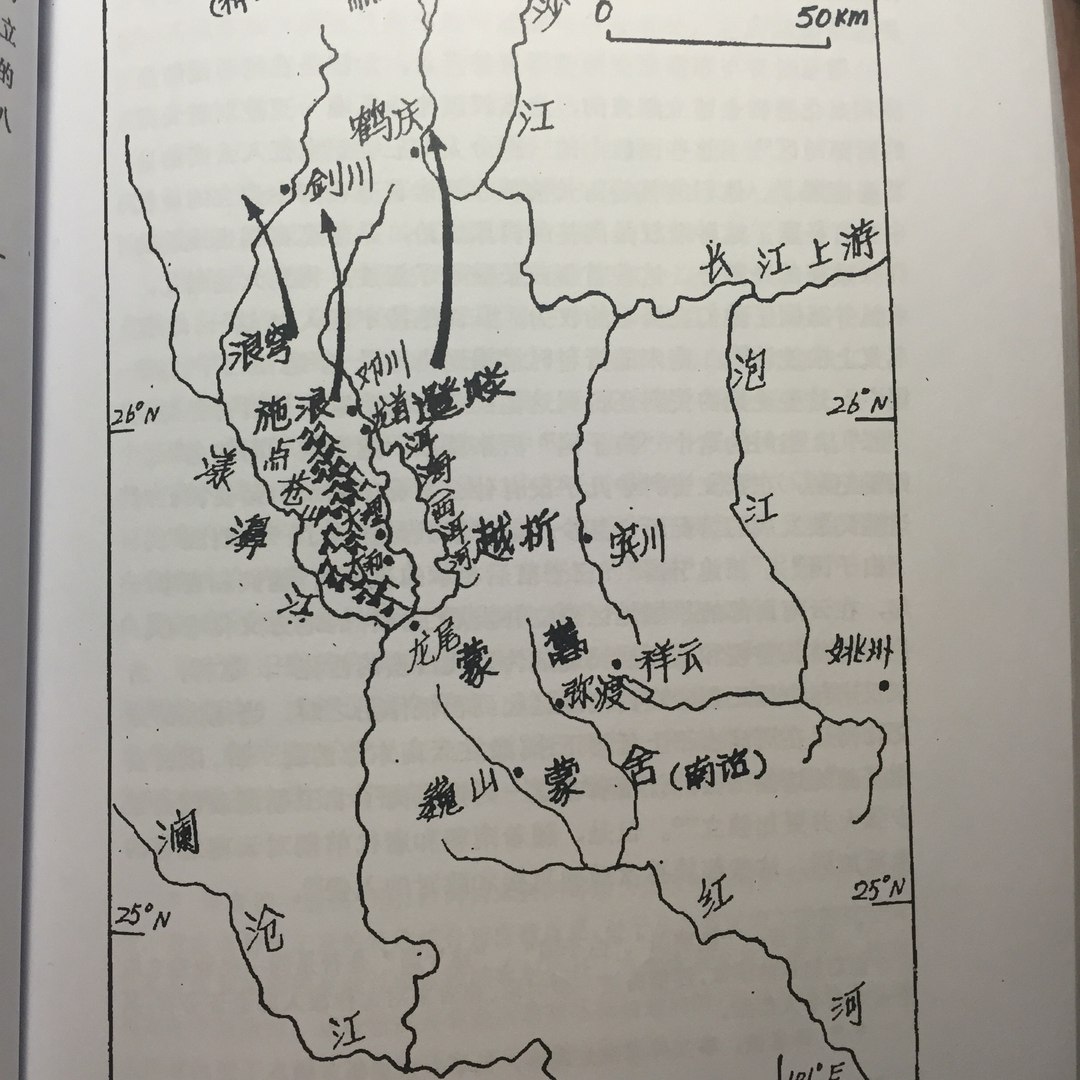 Карта №2. Западные рубежи империи Тан.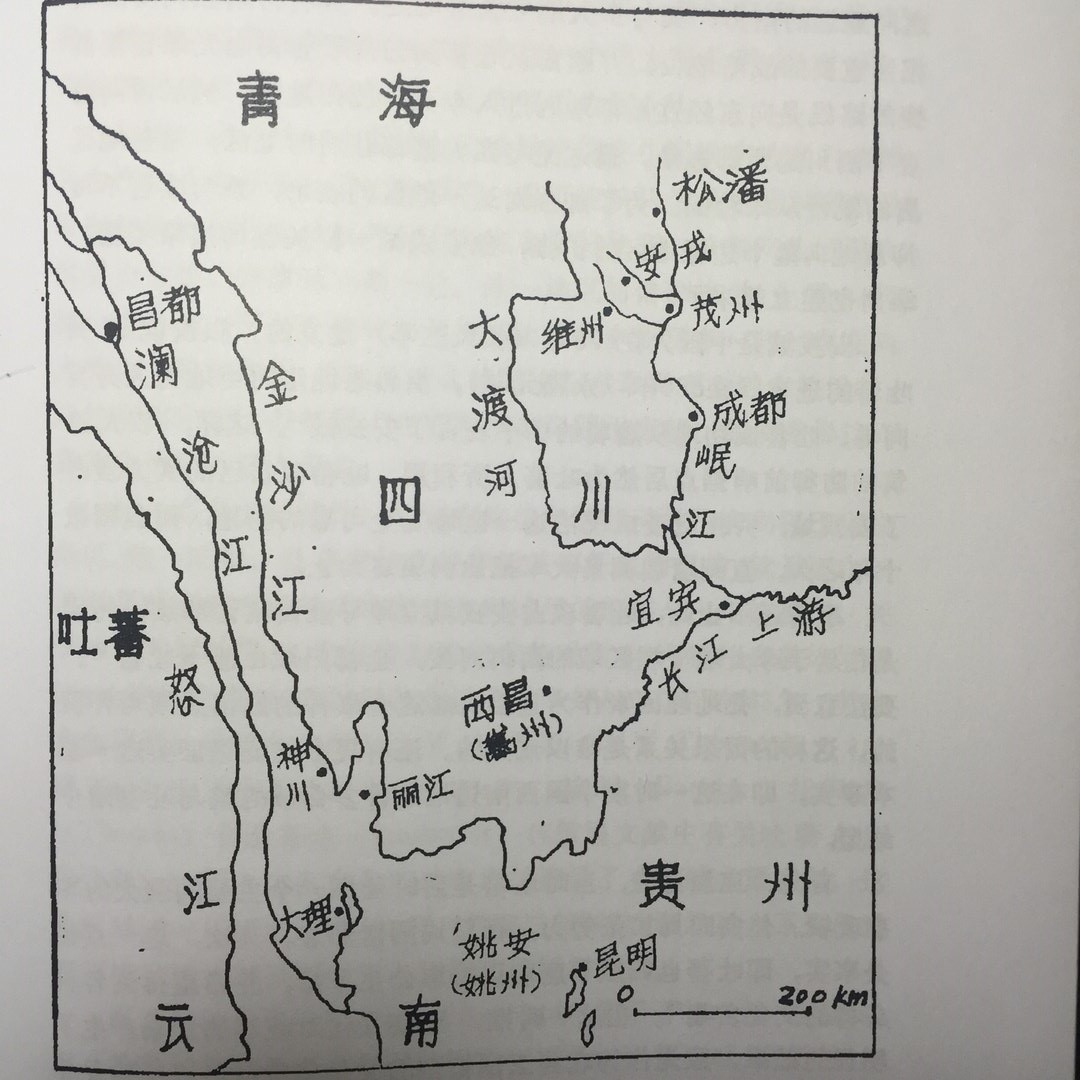 Карта №3. Дислокация города Дали XVI века.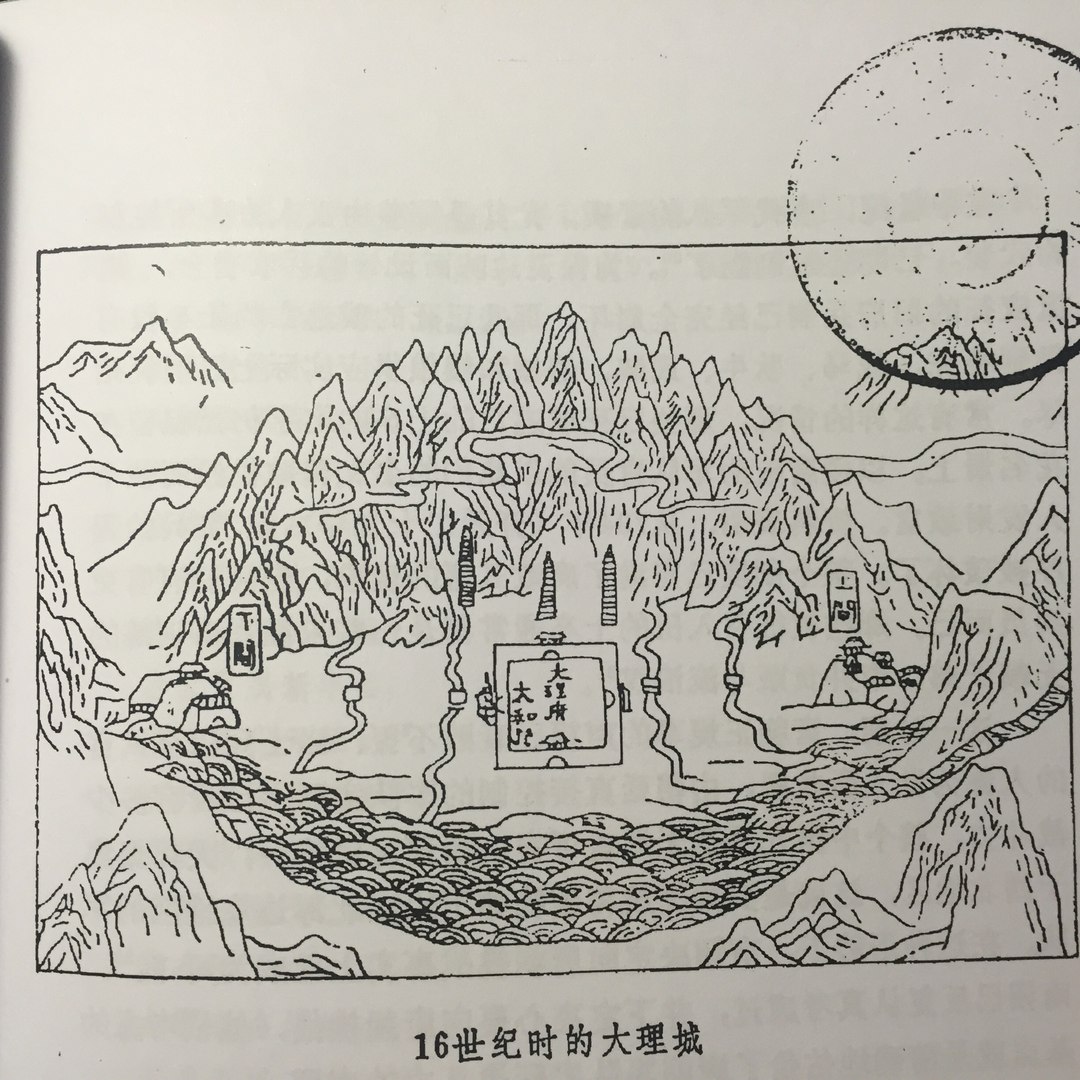 